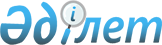 Об утверждении перечня и норм субсидий на пестициды, биоагенты (энтомофаги), а также объемы субсидий на пестициды, биоагенты (энтомофаги) по Актюбинской области на 2021 год
					
			С истёкшим сроком
			
			
		
					Постановление акимата Актюбинской области от 11 мая 2021 года № 150. Зарегистрировано Департаментом юстиции Актюбинской области 12 мая 2021 года № 8293. Прекращено действие в связи с истечением срока
      В соответствии со статьей 27 Закона Республики Казахстан "О местном государственном управлении и самоуправлении в Республике Казахстан", пунктом 78 Правил субсидирования повышения урожайности и качества продукции растениеводства, утвержденных приказом Министра сельского хозяйства Республики Казахстан от 30 марта 2020 года № 107, зарегистрированным в Реестре государственной регистрации нормативных правовых актов № 20209, акимат Актюбинской области ПОСТАНОВЛЯЕТ:
      1. Утвердить прилагаемые:
      1) перечень и нормы субсидий на пестициды, биоагенты (энтомофаги) по Актюбинской области на 2021 год согласно приложению 1 к настоящему постановлению;
      2) объемы субсидий на пестициды, биоагенты (энтомофаги) по Актюбинской области на 2021 год согласно приложению 2 к настоящему постановлению.
      2. Государственному учреждению "Управление сельского хозяйства Актюбинской области" в установленном законодательством порядке обеспечить:
      1) государственную регистрацию настоящего постановления в Департаменте юстиции Актюбинской области;
      2) размещение настоящего постановления на интернет-ресурсе акимата Актюбинской области после его официального опубликования.
      3. Контроль за исполнением настоящего постановления возложить на курирующего заместителя акима Актюбинской области.
      4. Настоящее постановление вводится в действие со дня его первого официального опубликования. Перечень и нормы субсидий на пестициды, биоагенты (энтомофаги) по Актюбинской обласи на 2021 год Объемы субсидий на пестициды, биоагенты (энтомофаги) по Актюбинской области на 2021 год
					© 2012. РГП на ПХВ «Институт законодательства и правовой информации Республики Казахстан» Министерства юстиции Республики Казахстан
				
      Аким Актюбинской области 

О. Уразалин
Приложение 1 к постановлению акимата Актюбинской области от 11 мая 2021 года № 150
№ п/п
Действующее вещество по группам пестицидов
Единица измерения (литр, килограмм)
Норма субсидий на 1 литр (килограмм) пестицида (аналога), тенге
1
2
3
4
ГЕРБИЦИДЫ
ГЕРБИЦИДЫ
ГЕРБИЦИДЫ
ГЕРБИЦИДЫ
2,4-Д диметиламинная соль, 720 грамм/литр
2,4-Д диметиламинная соль, 720 грамм/литр
2,4-Д диметиламинная соль, 720 грамм/литр
2,4-Д диметиламинная соль, 720 грамм/литр
1
ДЕЗОРМОН, 72% водный концентрат
литр
803,5
2
ДИАМИН, 72% водный раствор
литр
803,5
3
СТРИГ, 72% водный раствор
литр
803,5
4
ГРЕЙН ЭКСТРА 2,4-Д, водный раствор
литр
803,5
5
ГРЕЙН, концентрат эмульсии
литр
803,5
6
АМИНСПРЕЙ, водный раствор
литр
803,5
7
ВАЛСАМИН, 72% водный раствор
литр
803,5
8
ПИЛАР 2,4-Д, 72% водный раствор
литр
803,5
9
ФАНАТ, водный раствор
литр
803,5
10
ФЛЕКС, водный раствор
литр
803,5
2,4-Д диметиламинная соль, 722 грамм/литр
2,4-Д диметиламинная соль, 722 грамм/литр
2,4-Д диметиламинная соль, 722 грамм/литр
2,4-Д диметиламинная соль, 722 грамм/литр
11
КОРСО, 72% водный раствор
литр
2 580,0
2,4-Д диметиламинная соль, 860 грамм/литр
2,4-Д диметиламинная соль, 860 грамм/литр
2,4-Д диметиламинная соль, 860 грамм/литр
2,4-Д диметиламинная соль, 860 грамм/литр
12
ПРОГРЕСС 860, водный раствор
литр
1 540,2
2,4-Д + оксим дикамбы
2,4-Д + оксим дикамбы
2,4-Д + оксим дикамбы
2,4-Д + оксим дикамбы
13
ЧИСТАЛАН, 40% концентрат эмульсии
литр
1 640,0
2,4-Д дихлорфеноксиуксусной кислоты в виде 2-этилгексилового эфира, 905 грамм/литр 
2,4-Д дихлорфеноксиуксусной кислоты в виде 2-этилгексилового эфира, 905 грамм/литр 
2,4-Д дихлорфеноксиуксусной кислоты в виде 2-этилгексилового эфира, 905 грамм/литр 
2,4-Д дихлорфеноксиуксусной кислоты в виде 2-этилгексилового эфира, 905 грамм/литр 
14
ЭСТЕР СУПЕР, концентрат эмульсии
литр
1 804,0
2,4-Д дихлорфеноксиуксусной кислоты в виде 2-этилгексилового эфира, 600 грамм/литр
2,4-Д дихлорфеноксиуксусной кислоты в виде 2-этилгексилового эфира, 600 грамм/литр
2,4-Д дихлорфеноксиуксусной кислоты в виде 2-этилгексилового эфира, 600 грамм/литр
2,4-Д дихлорфеноксиуксусной кислоты в виде 2-этилгексилового эфира, 600 грамм/литр
15
ЭСТЕТ, концентрат эмульсии
 литр 
1 128,6
16
ГРОЗА, 60% концентрат эмульсии
 литр 
1 128,6
2,4-Д дихлорфеноксиуксусной кислоты, 344 грамм/литр + дикамба, 120 грамм/литр 
2,4-Д дихлорфеноксиуксусной кислоты, 344 грамм/литр + дикамба, 120 грамм/литр 
2,4-Д дихлорфеноксиуксусной кислоты, 344 грамм/литр + дикамба, 120 грамм/литр 
2,4-Д дихлорфеноксиуксусной кислоты, 344 грамм/литр + дикамба, 120 грамм/литр 
17
ФЛЕКС ДУО, водный раствор
 литр 
1 520,0
2-этилгексиловый эфир 2,4-Д кислоты, 552 грамм/литр + дикамба, 60 грамм/литр
2-этилгексиловый эфир 2,4-Д кислоты, 552 грамм/литр + дикамба, 60 грамм/литр
2-этилгексиловый эфир 2,4-Д кислоты, 552 грамм/литр + дикамба, 60 грамм/литр
2-этилгексиловый эфир 2,4-Д кислоты, 552 грамм/литр + дикамба, 60 грамм/литр
18
БРЭМБО, концентрат эмульсии
литр
1 506,5
2,4-Д кислота в виде сложного 2-этилгексилового эфира, 410 грамм/литр + флорасулам, 7,4 грамм/литр
2,4-Д кислота в виде сложного 2-этилгексилового эфира, 410 грамм/литр + флорасулам, 7,4 грамм/литр
2,4-Д кислота в виде сложного 2-этилгексилового эфира, 410 грамм/литр + флорасулам, 7,4 грамм/литр
2,4-Д кислота в виде сложного 2-этилгексилового эфира, 410 грамм/литр + флорасулам, 7,4 грамм/литр
19
БАЛЕРИНА, суспензионная эмульсия
литр
1 696,5
20
ЭФИР ПРЕМИУМ, суспензионная эмульсия
литр
1 696,5
21
ЭЛАНТ ЭКСТРА, концентрат эмульсии
литр
1 696,5
22
АБСИНТИУМ, суспензионная эмульсия
литр
1 696,5
2,4-Д кислота в виде 2 - этилгексилового эфира, 500 грамм/литр
2,4-Д кислота в виде 2 - этилгексилового эфира, 500 грамм/литр
2,4-Д кислота в виде 2 - этилгексилового эфира, 500 грамм/литр
2,4-Д кислота в виде 2 - этилгексилового эфира, 500 грамм/литр
23
ЗЕРНОМАКС, концентрат эмульсии
литр
1 056,0
24
ОКТАПОН ЭКСТРА, концентрат эмульсии
литр
1 056,0
2,4-Д кислота в виде 2 - этилгексилового эфира, 850 грамм/литр
2,4-Д кислота в виде 2 - этилгексилового эфира, 850 грамм/литр
2,4-Д кислота в виде 2 - этилгексилового эфира, 850 грамм/литр
2,4-Д кислота в виде 2 - этилгексилового эфира, 850 грамм/литр
25
ЭСКАДРОН 70, концентрат эмульсии
литр
1 408,0
26
ТАУЭРСПРЕЙ, 85% концентрат эмульсии
литр
1 408,0
27
ЭСТЕРОН, концентрат эмульсии
литр
1 408,0
28
ЭФФЕКТ, концентрат эмульсии
литр
1 408,0
29
ЭФИР КОРСО, эмульгируемый концентрат
литр
1 408,0
2,4-Д кислота в виде 2 - этилгексилового эфира, 905 грамм/литр
2,4-Д кислота в виде 2 - этилгексилового эфира, 905 грамм/литр
2,4-Д кислота в виде 2 - этилгексилового эфира, 905 грамм/литр
2,4-Д кислота в виде 2 - этилгексилового эфира, 905 грамм/литр
30
ПРОГРЕСС, концентрат эмульсии
литр
1 117,5
31
ГЕКСИЛ 905, концентрат эмульсии
литр
1 117,5
32
РОБУСТО СУПЕР, концентрат эмульсии
литр
1 117,5
33
ЭСТЕРОН 600, концентрат эмульсии
литр
1 117,5
34
ЭФИР ЭКСТРА 905, концентрат эмульсии
литр
1 117,5
35
ЭФИРАКС, концентрат эмульсии
литр
1 117,5
2 - этилгексиловый эфир клопиралида, 500 грамм/литр
2 - этилгексиловый эфир клопиралида, 500 грамм/литр
2 - этилгексиловый эфир клопиралида, 500 грамм/литр
2 - этилгексиловый эфир клопиралида, 500 грамм/литр
36
ЭЛЬФ, концентрат эмульсии
литр
11 344,0
2,4-Д кислота в виде 2 - этилгексилового эфира, 300 грамм/литр + флорасулам, 3, 7 грамм/литр
2,4-Д кислота в виде 2 - этилгексилового эфира, 300 грамм/литр + флорасулам, 3, 7 грамм/литр
2,4-Д кислота в виде 2 - этилгексилового эфира, 300 грамм/литр + флорасулам, 3, 7 грамм/литр
2,4-Д кислота в виде 2 - этилгексилового эфира, 300 грамм/литр + флорасулам, 3, 7 грамм/литр
37
ПРИМАДОННА, суспензионная эмульсия
литр
1 750,0
2,4 - Д кислота в виде 2 - этилгексилового эфира, 420 грамм/литр + 2 - этилгексиловый эфир дикамбы кислоты, 60 грамм/литр
2,4 - Д кислота в виде 2 - этилгексилового эфира, 420 грамм/литр + 2 - этилгексиловый эфир дикамбы кислоты, 60 грамм/литр
2,4 - Д кислота в виде 2 - этилгексилового эфира, 420 грамм/литр + 2 - этилгексиловый эфир дикамбы кислоты, 60 грамм/литр
2,4 - Д кислота в виде 2 - этилгексилового эфира, 420 грамм/литр + 2 - этилгексиловый эфир дикамбы кислоты, 60 грамм/литр
38
ЭЛАНТ ПРЕМИУМ, концентрат эмульсии
литр
1 656,2
2,4-Д кислота в виде 2 - этилгексилового эфира, 564 грамм/литр
2,4-Д кислота в виде 2 - этилгексилового эфира, 564 грамм/литр
2,4-Д кислота в виде 2 - этилгексилового эфира, 564 грамм/литр
2,4-Д кислота в виде 2 - этилгексилового эфира, 564 грамм/литр
39
ЭЛАНТ, концентрат эмульсии
литр
1 500,0
2,4-Д кислота в виде 2 - этилгексилового эфира, 564 грамм/литр + метсульфурон - метил, 600 грамм/килограмм
2,4-Д кислота в виде 2 - этилгексилового эфира, 564 грамм/литр + метсульфурон - метил, 600 грамм/килограмм
2,4-Д кислота в виде 2 - этилгексилового эфира, 564 грамм/литр + метсульфурон - метил, 600 грамм/килограмм
2,4-Д кислота в виде 2 - этилгексилового эфира, 564 грамм/литр + метсульфурон - метил, 600 грамм/килограмм
40
ЭЛАМЕТ, заводская бинарная упаковка
килограмм
2 145,0
2,4-Д кислота в виде 2 - этилгексилового эфира, 564 грамм/литр + триасульфурон, 750 грамм/килограмм
2,4-Д кислота в виде 2 - этилгексилового эфира, 564 грамм/литр + триасульфурон, 750 грамм/килограмм
2,4-Д кислота в виде 2 - этилгексилового эфира, 564 грамм/литр + триасульфурон, 750 грамм/килограмм
2,4-Д кислота в виде 2 - этилгексилового эфира, 564 грамм/литр + триасульфурон, 750 грамм/килограмм
41
БИАТЛОН, заводская бинарная упаковка
килограмм
2 268,5
2,4-Д кислота в виде 2 - этилгексилового эфира
2,4-Д кислота в виде 2 - этилгексилового эфира
2,4-Д кислота в виде 2 - этилгексилового эфира
2,4-Д кислота в виде 2 - этилгексилового эфира
42
Д–АРМОН–Эфир, 72% концентрат эмульсии
литр
924,0
2,4-Д кислота в виде 2 - этилгексилового эфира, 950 грамм/литр
2,4-Д кислота в виде 2 - этилгексилового эфира, 950 грамм/литр
2,4-Д кислота в виде 2 - этилгексилового эфира, 950 грамм/литр
2,4-Д кислота в виде 2 - этилгексилового эфира, 950 грамм/литр
43
ЗЕНИТ, концентрат коллоидного раствора
литр
1 425,0
44
КЛИАРАП, концентрат эмульсии
литр
1 425,0
45
ЭФИОН СУПЕР, концентрат эмульсии
литр
1 425,0
2,4-Д кислота в виде диметиламинной соли, 344 грамм/литр + дикамбы кислота в виде диметиламинной соли, 120 грамм/литр
2,4-Д кислота в виде диметиламинной соли, 344 грамм/литр + дикамбы кислота в виде диметиламинной соли, 120 грамм/литр
2,4-Д кислота в виде диметиламинной соли, 344 грамм/литр + дикамбы кислота в виде диметиламинной соли, 120 грамм/литр
2,4-Д кислота в виде диметиламинной соли, 344 грамм/литр + дикамбы кислота в виде диметиламинной соли, 120 грамм/литр
46
ДИАМАКС, водный раствор
литр
1 627,0
2,4-Д кислота в виде смеси аминных солей, 550 грамм/литр
2,4-Д кислота в виде смеси аминных солей, 550 грамм/литр
2,4-Д кислота в виде смеси аминных солей, 550 грамм/литр
2,4-Д кислота в виде смеси аминных солей, 550 грамм/литр
47
АЙКОН ФОРТЕ, водный концентрат
литр
1 785,5
2,4-Д кислота, 410 грамм/литр + клопиралид, 40 грамм/литр в виде сложных 2-этилгексиловых эфиров 
2,4-Д кислота, 410 грамм/литр + клопиралид, 40 грамм/литр в виде сложных 2-этилгексиловых эфиров 
2,4-Д кислота, 410 грамм/литр + клопиралид, 40 грамм/литр в виде сложных 2-этилгексиловых эфиров 
2,4-Д кислота, 410 грамм/литр + клопиралид, 40 грамм/литр в виде сложных 2-этилгексиловых эфиров 
48
КЛОПЭФИР, концентрат эмульсии
литр
2 268,5
500 грамм/литр МЦПА кислоты, в виде диметиламинной, калиевой и натриевой солей
500 грамм/литр МЦПА кислоты, в виде диметиламинной, калиевой и натриевой солей
500 грамм/литр МЦПА кислоты, в виде диметиламинной, калиевой и натриевой солей
500 грамм/литр МЦПА кислоты, в виде диметиламинной, калиевой и натриевой солей
49
ГЕРБИТОКС, водорастворимый концентрат
литр
1 493,0
азимсульфурон, 500 грамм/килограмм
азимсульфурон, 500 грамм/килограмм
азимсульфурон, 500 грамм/килограмм
азимсульфурон, 500 грамм/килограмм
50
ОЛИВЕР, водно-диспергируемые гранулы
килограмм
128 928,5
51
ГУЛЛИВЕР, водно-диспергируемые гранулы
килограмм
128 928,5
52
ЕССЕНЛИВЕР, водно-диспергируемые гранулы
килограмм
128 928,5
глифосат, 757 грамм/килограмм
глифосат, 757 грамм/килограмм
глифосат, 757 грамм/килограмм
глифосат, 757 грамм/килограмм
53
ФУХУА ГЛИФОСАТ 757, водорастворимые гранулы
килограмм
1 540,0
54
ФЕЛИКС 757 %, водно-диспергируемые гранулы
килограмм
1 540,0
55
ЖОЙКЫН ДАРА, водно-диспергируемые гранулы
килограмм
1 540,0
56
ФАРАОН ГАРАНТ 757, водно-диспергируемые гранулы
килограмм
1 540,0
аминопиралид, 240 грамм/литр
аминопиралид, 240 грамм/литр
аминопиралид, 240 грамм/литр
аминопиралид, 240 грамм/литр
57
ЛАНС, водный раствор
литр
10 593,1
аминопиралид, 300 грамм/килограмм+ флорасулам, 150 грамм/килограмм
аминопиралид, 300 грамм/килограмм+ флорасулам, 150 грамм/килограмм
аминопиралид, 300 грамм/килограмм+ флорасулам, 150 грамм/килограмм
аминопиралид, 300 грамм/килограмм+ флорасулам, 150 грамм/килограмм
58
ЛАНЦЕЛОТ 450, водно-диспергируемые гранулы
килограмм
32 890,0
ацетохлор, 900 грамм/литр
ацетохлор, 900 грамм/литр
ацетохлор, 900 грамм/литр
ацетохлор, 900 грамм/литр
59
ТРОФИ, концентрат эмульсии
литр
2 384,5
бентазон 25% + МСРА натрий - калийная соль, 12, 5%
бентазон 25% + МСРА натрий - калийная соль, 12, 5%
бентазон 25% + МСРА натрий - калийная соль, 12, 5%
бентазон 25% + МСРА натрий - калийная соль, 12, 5%
60
БАЗАГРАН М, 37% водный раствор
литр
1 618,0
бентазон, 480 грамм/литр
бентазон, 480 грамм/литр
бентазон, 480 грамм/литр
бентазон, 480 грамм/литр
61
БАЗАГРАН, 48% водный раствор
литр
1 668,0
62
КОРСАР, водорастворимый концентрат
литр
1 668,0
галаксифоп-Р-метил, 108 грамм/литр
галаксифоп-Р-метил, 108 грамм/литр
галаксифоп-Р-метил, 108 грамм/литр
галаксифоп-Р-метил, 108 грамм/литр
63
ЗЕЛЛЕК СУПЕР, концентрат эмульсии
литр
3 520,0
64
ГЕНЕРАЛ, концентрат эмульсии
литр
3 520,0
65
ИМПУЛЬС, концентрат эмульсии
литр
3 520,0
66
ГАЛОКС СУПЕР 108, концентрат эмульсии
литр
3 520,0
галоксифоп - п - метил, 104 грамм/литр
галоксифоп - п - метил, 104 грамм/литр
галоксифоп - п - метил, 104 грамм/литр
галоксифоп - п - метил, 104 грамм/литр
67
ГАЛАКТАЛТ, концентрат эмульсии
литр
3 573,5
68
ГУРОН, концентрат эмульсии
литр
3 573,5
69
РАМОН СУПЕР, концентрат эмульсии
литр
3 573,5
70
ГАЛОШАНС, концентрат эмульсии
литр
3 573,5
галоксифоп - п - метил, 240 грамм/литр
галоксифоп - п - метил, 240 грамм/литр
галоксифоп - п - метил, 240 грамм/литр
галоксифоп - п - метил, 240 грамм/литр
71
ДЕЛИК, 240 концентрат эмульсии
литр
4 840,0
глифосат, 360 грамм/литр
глифосат, 360 грамм/литр
глифосат, 360 грамм/литр
глифосат, 360 грамм/литр
72
*ПАССАТ, водный раствор
литр
880,0
73
БУРАН, 36% водный раствор
литр
880,0
74
ЖОЙКЫН, водный раствор
литр
880,0
75
РАП, водный раствор
литр
880,0
76
ВАЛСАГЛИФ, водный раствор
литр
880,0
77
ТОТАЛ ПЛЮС, водный раствор
литр
880,0
глифосат, 450 грамм/литр
глифосат, 450 грамм/литр
глифосат, 450 грамм/литр
глифосат, 450 грамм/литр
78
СТИРАП, 45% водный раствор
литр
1 469,0
79
ФАРАОН ФОРТЕ, водный раствор
литр
1 469,0
80
ГЛИФОС ПРЕМИУМ, водный раствор
литр
1 469,0
глифосат, 480 грамм/литр
глифосат, 480 грамм/литр
глифосат, 480 грамм/литр
глифосат, 480 грамм/литр
81
КЕРНЕЛ, водный раствор
литр
1 311,0
82
ПАССАТ 480, водный раствор
литр
1 311,0
глифосат, 500 грамм/литр
глифосат, 500 грамм/литр
глифосат, 500 грамм/литр
глифосат, 500 грамм/литр
83
*ТОРНАДО 500, водный раствор
литр
1 235,5
84
ТОТАЛ ЭКСТРА, водный раствор
литр
1 235,5
85
*ТАЧДАУН 500, водный раствор
литр
1 235,5
86
*УРАГАН ФОРТЕ 500, водный раствор
литр
1 235,5
глифосата кислота в виде калийной соли, 600 грамм/литр
глифосата кислота в виде калийной соли, 600 грамм/литр
глифосата кислота в виде калийной соли, 600 грамм/литр
глифосата кислота в виде калийной соли, 600 грамм/литр
87
РАП 600, водный раствор
литр
1 276,0
88
*ЖОЙКЫН МЕГА, 60% водный раствор
литр
1 276,0
глифосат, 540 грамм/литр
глифосат, 540 грамм/литр
глифосат, 540 грамм/литр
глифосат, 540 грамм/литр
89
ГРАНД ЭКСТРА 540, водный раствор
литр
1 024,1
90
НАПАЛМ водный раствор
литр
1 024,1
91
*РАУНДАП ЭКСТРА, 54% водный раствор
литр
1 024,1
92
СМЕРЧ, водный раствор
литр
1 024,1
93
РИД ЭВЕЙ, водный раствор
литр
1 024,1
94
*ТОРНАДО 540, водный раствор
литр
1 024,1
95
ТРИУМФ МАСТЕР, водный раствор
литр
1 024,1
96
ФАРАОН ГОЛД, 54% водный раствор
литр
1 024,1
97
ГЛИФАТ 540, водный раствор
литр
1 024,1
98
САРМАТ ЭКСТРА, 54% водный раствор
литр
1 024,1
99
ТЕРЕКС, водный раствор
литр
1 024,1
100
ХИТ, водный раствор
литр
1 024,1
101
КУНГФУ, 54% водный раствор
литр
1 024,1
102
*СПРУТ ЭКСТРА, водный раствор
литр
1 024,1
103
*МЕТЕОР 540, водный раствор
литр
1 024,1
104
ГЛИФОШАНС СУПЕР, водный раствор
литр
1 024,1
105
БАЗУКА, водный раствор
литр
1 024,1
106
АРГУМЕНТ СТАР, 54% водный раствор
литр
1 024,1
107
КРЕДИТ ИКСТРИМ, водорастворимый концентрат
литр
1 024,1
108
МОНОЛИТ, водный раствор
литр
1 024,1
глифосат, 750 грамм/килограмм
глифосат, 750 грамм/килограмм
глифосат, 750 грамм/килограмм
глифосат, 750 грамм/килограмм
109
БУРАН ЭКСТРА, 75 % водно-диспергируемые гранулы
килограмм
1 600,0
глюфосинат аммония, 150 грамм/литр
глюфосинат аммония, 150 грамм/литр
глюфосинат аммония, 150 грамм/литр
глюфосинат аммония, 150 грамм/литр
110
БАСТА, 15% водный раствор
литр
2 123,5
дикамба кислоты, 360 грамм/литр + хлорсульфурон кислоты, 22,2 грамм/литр
дикамба кислоты, 360 грамм/литр + хлорсульфурон кислоты, 22,2 грамм/литр
дикамба кислоты, 360 грамм/литр + хлорсульфурон кислоты, 22,2 грамм/литр
дикамба кислоты, 360 грамм/литр + хлорсульфурон кислоты, 22,2 грамм/литр
111
ФЕНИЗАН, водный раствор
литр
6 050,0
дикамба, 124 грамм/литр + 2, 4 Д, 357 грамм/литр
дикамба, 124 грамм/литр + 2, 4 Д, 357 грамм/литр
дикамба, 124 грамм/литр + 2, 4 Д, 357 грамм/литр
дикамба, 124 грамм/литр + 2, 4 Д, 357 грамм/литр
112
ВИДМАСТЕР 480, водный раствор
литр
1 781,2
дикамба, 480 грамм/литр
дикамба, 480 грамм/литр
дикамба, 480 грамм/литр
дикамба, 480 грамм/литр
113
БАНВЕЛ 480, водный раствор
литр
2 340,0
114
ДИАНАТ, 48% водный раствор
литр
2 340,0
115
ДЕКАБРИСТ, водный раствор
литр
2 340,0
116
ДЕЙМОС, водорастворимый концентрат
литр
2 340,0
117
МОНОМАКС, водный раствор
литр
2 340,0
118
ШАНС ДКБ, водный раствор
литр
2 340,0
дикамба, 540 грамм/килограмм+ метсульфурон - метил, 28 грамм/килограмм
дикамба, 540 грамм/килограмм+ метсульфурон - метил, 28 грамм/килограмм
дикамба, 540 грамм/килограмм+ метсульфурон - метил, 28 грамм/килограмм
дикамба, 540 грамм/килограмм+ метсульфурон - метил, 28 грамм/килограмм
119
ДМ СУПЕР, водно-диспергируемые гранулы
килограмм
4 840,0
дикамба, 659 грамм/килограмм+ триасульфурон, 41 грамм/килограмм
дикамба, 659 грамм/килограмм+ триасульфурон, 41 грамм/килограмм
дикамба, 659 грамм/килограмм+ триасульфурон, 41 грамм/килограмм
дикамба, 659 грамм/килограмм+ триасульфурон, 41 грамм/килограмм
120
ЛИНТУР 70, водно-диспергируемые гранулы
килограмм
5 163,0
дикват, 200 грамм/литр
дикват, 200 грамм/литр
дикват, 200 грамм/литр
дикват, 200 грамм/литр
121
*РЕГЛОН ФОРТЕ 200, водный раствор
литр
2 266,5
122
ХИТОН, водный раствор
литр
2 266,5
123
ЛЕГИОН ФОРТЕ 200, водный раствор
литр
2 266,5
диметенамид, 720 грамм/литр
диметенамид, 720 грамм/литр
диметенамид, 720 грамм/литр
диметенамид, 720 грамм/литр
124
ФРОНТЬЕР ОПТИМА, 72% концентрат эмульсии
литр
4 888,5
диметиламинная соль 2, 4 - Д, 357 грамм/литр + дикамба, 124 грамм/литр
диметиламинная соль 2, 4 - Д, 357 грамм/литр + дикамба, 124 грамм/литр
диметиламинная соль 2, 4 - Д, 357 грамм/литр + дикамба, 124 грамм/литр
диметиламинная соль 2, 4 - Д, 357 грамм/литр + дикамба, 124 грамм/литр
125
СТРИГ ЭКСТРА 480, водный раствор
литр
1 520,0
126
ДИАЛЕН СУПЕР 480, водный раствор
литр
1 520,0
127
АНТАЛ, водный раствор
литр
1 520,0
диметиламинная соль МЦПА, 750 грамм/литр
диметиламинная соль МЦПА, 750 грамм/литр
диметиламинная соль МЦПА, 750 грамм/литр
диметиламинная соль МЦПА, 750 грамм/литр
128
ЭТАЛОН, водорастворимый концентрат
литр
2 250,0
имазамокс, 33 грамм/литр + имазапир, 15 грамм/литр
имазамокс, 33 грамм/литр + имазапир, 15 грамм/литр
имазамокс, 33 грамм/литр + имазапир, 15 грамм/литр
имазамокс, 33 грамм/литр + имазапир, 15 грамм/литр
129
ЕВРО –ЛАЙТНИНГ, 4,8 % водорастворимый концентрат
литр
3 550,0
130
КАПТОРА, 4,8% водорастворимый концентрат
литр
3 550,0
131
КЛИАФИЛТ, водорастворимый концентрат
литр
3 550,0
132
ЕВРОШАНС, водорастворимый концентрат
литр
3 550,0
имазамокс, 16,5 грамм/литр + имазапир, 7,5 грамм/литр
имазамокс, 16,5 грамм/литр + имазапир, 7,5 грамм/литр
имазамокс, 16,5 грамм/литр + имазапир, 7,5 грамм/литр
имазамокс, 16,5 грамм/литр + имазапир, 7,5 грамм/литр
133
ЕВРО –ЛАЙТНИНГ ПЛЮС, 2,4 % водорастворимый концентрат
литр
3 069,7
134
КАПТОРА ПЛЮС, 2,4% водорастворимый концентрат
литр
3 069,7
имазамокс, 40 грамм/литр
имазамокс, 40 грамм/литр
имазамокс, 40 грамм/литр
имазамокс, 40 грамм/литр
135
ЛЕГОМИН, 4% водный раствор
литр
3 800,0
136
БАЙТОРЕ, водно-суспензионный концентрат
литр
3 800,0
137
ПУЛЬСАР, 4% водный раствор
литр
3 800,0
138
ИМАЗОШАНС, водный раствор
литр
3 800,0
139
ЮНКЕР, водный раствор
литр
3 800,0
имазапир, 250 грамм/литр
имазапир, 250 грамм/литр
имазапир, 250 грамм/литр
имазапир, 250 грамм/литр
140
ГРЕЙДЕР, водорастворимые гранулы
литр
4 945,0
141
АРЕАЛ СУПЕР, 25% водный концентрат
литр
4 945,0
142
ПРОФИ, водный раствор
литр
4 945,0
143
АРСЕНАЛ, 25% водный концентрат
литр
4 945,0
имазетапир, 100 грамм/литр
имазетапир, 100 грамм/литр
имазетапир, 100 грамм/литр
имазетапир, 100 грамм/литр
144
АГУРА, 10% водный концентрат
литр
2 900,0
145
ПИВОТ, 10% водный концентрат
литр
2 900,0
146
ПИРАТ, водный концентрат
литр
2 900,0
147
ИМАЗЕТ 100, водный концентрат
литр
2 900,0
148
ТАПИР, 10 % водный концентрат
литр
2 900,0
149
ТАПИРОШАНС, водорастворимый концентрат
литр
2 900,0
150
ЕССЕНТАПИР, 10% водный раствор
литр
2 900,0
151
ЛИГР, водорастворимый концентрат
литр
2 900,0
имазетапир, 450 грамм/килограмм+ хлоримурон - этил, 150 грамм/килограмм
имазетапир, 450 грамм/килограмм+ хлоримурон - этил, 150 грамм/килограмм
имазетапир, 450 грамм/килограмм+ хлоримурон - этил, 150 грамм/килограмм
имазетапир, 450 грамм/килограмм+ хлоримурон - этил, 150 грамм/килограмм
152
ФАБИАН, водно-диспергируемые гранулы
килограмм
38 169,5
йодосульфурон - метил - натрия, 11, 3 грамм/килограмм+ тиенкарбазон - метил, 22, 5 грамм/килограмм+ мефенпир - диэтил - антидот, 135 грамм/килограмм
йодосульфурон - метил - натрия, 11, 3 грамм/килограмм+ тиенкарбазон - метил, 22, 5 грамм/килограмм+ мефенпир - диэтил - антидот, 135 грамм/килограмм
йодосульфурон - метил - натрия, 11, 3 грамм/килограмм+ тиенкарбазон - метил, 22, 5 грамм/килограмм+ мефенпир - диэтил - антидот, 135 грамм/килограмм
йодосульфурон - метил - натрия, 11, 3 грамм/килограмм+ тиенкарбазон - метил, 22, 5 грамм/килограмм+ мефенпир - диэтил - антидот, 135 грамм/килограмм
153
ВЕЛОСИТИ ПАУЭР, водно-диспергируемые гранулы
килограмм
10 118,5
йодосульфурон - метил - натрия, 25 грамм/литр + амидосульфурон, 100 грамм/литр + мефенпир - диэтил - антидот 250 грамм/литр
йодосульфурон - метил - натрия, 25 грамм/литр + амидосульфурон, 100 грамм/литр + мефенпир - диэтил - антидот 250 грамм/литр
йодосульфурон - метил - натрия, 25 грамм/литр + амидосульфурон, 100 грамм/литр + мефенпир - диэтил - антидот 250 грамм/литр
йодосульфурон - метил - натрия, 25 грамм/литр + амидосульфурон, 100 грамм/литр + мефенпир - диэтил - антидот 250 грамм/литр
154
СЕКАТОР ТУРБО, масляная дисперсия
литр
10 036,9
155
АМИДА, масляная дисперсия
литр
10 036,9
клетодим, 120 грамм/литр
клетодим, 120 грамм/литр
клетодим, 120 грамм/литр
клетодим, 120 грамм/литр
156
СЕЛЕКТ, концентрат эмульсии
литр
2 950,2
клетодим, 150 грамм/литр
клетодим, 150 грамм/литр
клетодим, 150 грамм/литр
клетодим, 150 грамм/литр
157
ГРАМИНИОН, концентрат эмульсии
литр
6 508,5
клетодим, 116,2 грамм/литр
клетодим, 116,2 грамм/литр
клетодим, 116,2 грамм/литр
клетодим, 116,2 грамм/литр
158
СОНДЕЛЕКТ, концентрат эмульсии
литр
3 800,0
клетодим, 130 грамм/литр + галоксифоп - п - метил, 80 грамм/литр
клетодим, 130 грамм/литр + галоксифоп - п - метил, 80 грамм/литр
клетодим, 130 грамм/литр + галоксифоп - п - метил, 80 грамм/литр
клетодим, 130 грамм/литр + галоксифоп - п - метил, 80 грамм/литр
159
КВИКСТЕП, концентрат эмульсии
литр
4 761,0
160
СУПРИМ, концентрат эмульсии
литр
4 761,0
клетодим, 240 грамм/литр
клетодим, 240 грамм/литр
клетодим, 240 грамм/литр
клетодим, 240 грамм/литр
161
КИНЕТИК, концентрат эмульсии
литр
4 375,0
162
СПАЙДЕР, концентрат эмульсии
литр
4 375,0
163
ЭФЕС, концентрат эмульсии
литр
4 375,0
164
ЦЕНТУР, концентрат эмульсии
литр
4 375,0
165
КАДИМ 240, концентрат эмульсии
литр
4 375,0
166
СТИМУЛ, концентрат эмульсии
литр
4 375,0
167
КАТРОС, концентрат эмульсии
литр
4 375,0
168
ПИЛАРОФ, концентрат эмульсии
литр
4 375,0
169
МАГНЕТО, концентрат эмульсии
литр
4 375,0
170
ЛЕГИОН КОМБИ, концентрат эмульсии
литр
4 375,0
клодинафоп-пропаргил, 240 грамм/литр + клоквинтоцет-мексил (антидот), 60 грамм/литр
клодинафоп-пропаргил, 240 грамм/литр + клоквинтоцет-мексил (антидот), 60 грамм/литр
клодинафоп-пропаргил, 240 грамм/литр + клоквинтоцет-мексил (антидот), 60 грамм/литр
клодинафоп-пропаргил, 240 грамм/литр + клоквинтоцет-мексил (антидот), 60 грамм/литр
171
ЛЕГГЕРО ФОРТЕ, концентрат эмульсии
литр
5 300,0
172
ВАРЯГ, концентрат эмульсии
литр
5 300,0
173
ТОПИК СУПЕР 240, концентрат эмульсии
литр
5 300,0
174
ЦЕНТУРИОН, эмульсия масляно-водная
литр
5 300,0
175
ЛИБЕРТИ ПЛЮС, концентрат эмульсии
литр
5 300,0
176
СТАЗИС, концентрат эмульсии
литр
5 300,0
177
КЛОВИТ, концентрат эмульсии
литр
5 300,0
клодинафоп–пропаргил, 80 грамм/литр + клоксинтоцет - мексил, 20 грамм/литр
клодинафоп–пропаргил, 80 грамм/литр + клоксинтоцет - мексил, 20 грамм/литр
клодинафоп–пропаргил, 80 грамм/литр + клоксинтоцет - мексил, 20 грамм/литр
клодинафоп–пропаргил, 80 грамм/литр + клоксинтоцет - мексил, 20 грамм/литр
178
ГОРИЗОН 080, концентрат эмульсии
литр
3 800,0
179
ДЕЛЕГАТ, концентрат эмульсии
литр
3 800,0
180
ГОРИЗОН 080 БФ, концентрат эмульсии
литр
3 800,0
181
ОВЕН, концентрат эмульсии
литр
3 800,0
182
ИТАРР 80, концентрат эмульсии
литр
3 800,0
183
ТЕРДОК, 8% концентрат эмульсии
литр
3 800,0
клопиралид, 100 грамм/литр + флуроксипир, 15 грамм/литр
клопиралид, 100 грамм/литр + флуроксипир, 15 грамм/литр
клопиралид, 100 грамм/литр + флуроксипир, 15 грамм/литр
клопиралид, 100 грамм/литр + флуроксипир, 15 грамм/литр
184
РЕПЕР, концентрат коллоидного раствора
литр
6 500,0
клопиралид, 300 грамм/литр
клопиралид, 300 грамм/литр
клопиралид, 300 грамм/литр
клопиралид, 300 грамм/литр
185
ЛОРНЕТ, водный раствор
литр
4 950,0
186
ТРЕЛ 300, водный раствор
литр
4 950,0
187
РАЛИД 300, водный раствор
литр
4 950,0
188
ГЕРМЕС 300, водный раствор
литр
4 950,0
189
МАКСИМУС, водный раствор
литр
4 950,0
190
СТОУН 300, водный раствор
литр
4 950,0
клопиралид, 750 грамм/килограмм
клопиралид, 750 грамм/килограмм
клопиралид, 750 грамм/килограмм
клопиралид, 750 грамм/килограмм
191
ЛОНТРЕЛ ГРАНД 75, водно-диспергируемые гранулы
килограмм
12 320,0
192
АГРОН ГРАНД, водно-диспергируемые гранулы
килограмм
12 320,0
193
ВИРТУОЗ, водно-диспергируемые гранулы
килограмм
12 320,0
194
КЛОПИРАЛИД, водно-диспергируемые гранулы
килограмм
12 320,0
195
ТРИЛОН 750, водно-диспергируемые гранулы
килограмм
12 320,0
196
ПИТОН ГРАНД, водно-диспергируемые гранулы
килограмм
12 320,0
197
РАЛИД ЭКСТРА, водорастворимые гранулы
килограмм
12 320,0
198
СПИРИТ, водно-диспергируемые гранулы
килограмм
12 320,0
199
СТРАТЕГО, водно-диспергируемые гранулы
килограмм
12 320,0
200
ХАКЕР, водорастворимые гранулы
килограмм
12 320,0
201
САМУРАЙ СУПЕР, водно-диспергируемые гранулы
килограмм
12 320,0
202
СОНХУС, водно-диспергируемые гранулы
килограмм
12 320,0
мезотрион, 75 грамм/литр + никосульфурон, 30 грамм/литр
мезотрион, 75 грамм/литр + никосульфурон, 30 грамм/литр
мезотрион, 75 грамм/литр + никосульфурон, 30 грамм/литр
мезотрион, 75 грамм/литр + никосульфурон, 30 грамм/литр
203
ЭЛЮМИС 105, масляная дисперсия
литр
4 354,5
204
ГАВАНЬ ПЛЮС, масляная дисперсия
литр
4 354,5
метазахлор, 375 грамм/литр + измазамокс, 25 грамм/литр
метазахлор, 375 грамм/литр + измазамокс, 25 грамм/литр
метазахлор, 375 грамм/литр + измазамокс, 25 грамм/литр
метазахлор, 375 грамм/литр + измазамокс, 25 грамм/литр
205
ДИОНИС, концентрат суспензии
литр
4 709,8
206
НОПАСАРАН, 40% концентрат суспензии
литр
4 709,8
метолахлор, 960 грамм/литр
метолахлор, 960 грамм/литр
метолахлор, 960 грамм/литр
метолахлор, 960 грамм/литр
207
АКЦЕНТ ПРИМА, 96% концентрат эмульсии
литр
2 112,0
метрибузин, 250 грамм/литр
метрибузин, 250 грамм/литр
метрибузин, 250 грамм/литр
метрибузин, 250 грамм/литр
208
ЗОНТРАН, концентрат коллоидного раствора
литр
6 640,0
метрибузин, 270 грамм/литр
метрибузин, 270 грамм/литр
метрибузин, 270 грамм/литр
метрибузин, 270 грамм/литр
209
ЛАЗУРИТ СУПЕР, концентрат наноэмульсии
литр
6 696,5
метрибузин, 600 грамм/литр
метрибузин, 600 грамм/литр
метрибузин, 600 грамм/литр
метрибузин, 600 грамм/литр
210
ЗЕНКОР УЛЬТРА, концентрат суспензии
литр
2 076,0
211
ЛИНКОР, концентрат суспензии
литр
2 076,0
212
ЗЕНКОШАНС, концентрат суспензии
литр
2 076,0
метрибузин, 700 грамм/килограмм
метрибузин, 700 грамм/килограмм
метрибузин, 700 грамм/килограмм
метрибузин, 700 грамм/килограмм
213
БАРГУЗИН, 70% водно-диспергируемые гранулы
килограмм
6 859,5
214
КАРБУЗИН, 70% смачивающийся порошок
килограмм
6 859,5
215
ЛАЗУРИТ, смачивающийся порошок
килограмм
6 859,5
216
ТРИБУЗИН 700, смачивающийся порошок
килограмм
6 859,5
217
ЕССЕНСЕКОР, 70% водно-диспергируемые гранулы
килограмм
6 859,5
218
ОБСТУМ, 70% водно-диспергируемые гранулы
килограмм
6 859,5
метсульфурон - метил, 125 грамм/килограмм+ трибенурон - метил, 625 грамм/килограмм
метсульфурон - метил, 125 грамм/килограмм+ трибенурон - метил, 625 грамм/килограмм
метсульфурон - метил, 125 грамм/килограмм+ трибенурон - метил, 625 грамм/килограмм
метсульфурон - метил, 125 грамм/килограмм+ трибенурон - метил, 625 грамм/килограмм
219
ПЛУГГЕР, водно-диспергируемые гранулы
килограмм
20 089,2
220
ФИНИТО ДУЭТ 750, водно-диспергируемые гранулы
килограмм
20 089,2
метсульфурон - метил, 300 грамм/килограмм+ трибенурон - метил, 450 грамм/килограмм
метсульфурон - метил, 300 грамм/килограмм+ трибенурон - метил, 450 грамм/килограмм
метсульфурон - метил, 300 грамм/килограмм+ трибенурон - метил, 450 грамм/килограмм
метсульфурон - метил, 300 грамм/килограмм+ трибенурон - метил, 450 грамм/килограмм
221
МАГНУМ СУПЕР, водно-диспергируемые гранулы
килограмм
32 843,0
метсульфурон - метил, 391 грамм/килограмм+ трибенурон - метил, 261 грамм/килограмм
метсульфурон - метил, 391 грамм/килограмм+ трибенурон - метил, 261 грамм/килограмм
метсульфурон - метил, 391 грамм/килограмм+ трибенурон - метил, 261 грамм/килограмм
метсульфурон - метил, 391 грамм/килограмм+ трибенурон - метил, 261 грамм/килограмм
222
ЭДВАНС, водно-диспергируемые гранулы
килограмм
36 160,5
223
ЭЛЛАЙ ЛАЙТ, водно-диспергируемые гранулы
килограмм
36 160,5
224
ГРАФ ПРЕМИУМ, водно-диспергируемые гранулы
килограмм
36 160,5
метсульфурон - метил, 600 грамм/килограмм
метсульфурон - метил, 600 грамм/килограмм
метсульфурон - метил, 600 грамм/килограмм
метсульфурон - метил, 600 грамм/килограмм
225
ЛИДЕР, смачивающийся порошок
килограмм
11 160,5
226
ВУЛКАН, водно-диспергируемые гранулы
килограмм
11 160,5
227
ГРЕЙЗ, 60% водно-диспергируемые гранулы
килограмм
11 160,5
228
ЗИНГЕР, смачивающийся порошок
килограмм
11 160,5
229
ЛЕОПАРД, водно-диспергируемые гранулы
килограмм
11 160,5
230
МАГНУМ, водно-диспергируемые гранулы
килограмм
11 160,5
231
МЕТУРОН, водно-диспергируемые гранулы
килограмм
11 160,5
232
МЕЦЦО, 60% водно-диспергируемые гранулы
килограмм
11 160,5
233
МОНИТОР, водно-диспергируемые гранулы
килограмм
11 160,5
234
ПРАЙМЕР, водно-диспергируемые гранулы
килограмм
11 160,5
235
РОДАР, 60% смачивающийся порошок
килограмм
11 160,5
236
ХАЗНА, 60 % водно-диспергируемые гранулы
килограмм
11 160,5
237
АДАЛТ, водно-диспергируемые гранулы
килограмм
11 160,5
238
СТРАЖ, водно-диспергируемые гранулы
килограмм
11 160,5
239
СУПЕРМЕТ ЭКСТРА, водорастворимые гранулы
килограмм
11 160,5
240
АККУРАТ, водно-диспергируемые гранулы
килограмм
11 160,5
МЦПА, 500 грамм/литр + клопиралид, 100 грамм/литр 
МЦПА, 500 грамм/литр + клопиралид, 100 грамм/литр 
МЦПА, 500 грамм/литр + клопиралид, 100 грамм/литр 
МЦПА, 500 грамм/литр + клопиралид, 100 грамм/литр 
241
СПИРИТ ГРАНД, концентрат эмульсии
литр
3 692,0
242
ГЕРМЕС ГРАНД, концентрат эмульсии
литр
3 692,0
никосульфурон, 600 грамм/килограмм+ тифенсульфурон - метил, 150 грамм/килограмм
никосульфурон, 600 грамм/килограмм+ тифенсульфурон - метил, 150 грамм/килограмм
никосульфурон, 600 грамм/килограмм+ тифенсульфурон - метил, 150 грамм/килограмм
никосульфурон, 600 грамм/килограмм+ тифенсульфурон - метил, 150 грамм/килограмм
243
ДУБЛОН ГОЛД, водно-диспергируемые гранулы
килограмм
58 084,0
никосульфурон, 700 грамм/килограмм+ тифенсульфурон - метил, 125 грамм/килограмм
никосульфурон, 700 грамм/килограмм+ тифенсульфурон - метил, 125 грамм/килограмм
никосульфурон, 700 грамм/килограмм+ тифенсульфурон - метил, 125 грамм/килограмм
никосульфурон, 700 грамм/килограмм+ тифенсульфурон - метил, 125 грамм/килограмм
244
КВИН, водно-диспергируемые гранулы
килограмм
44 643,0
оксифлуорфен 240 грамм/литр
оксифлуорфен 240 грамм/литр
оксифлуорфен 240 грамм/литр
оксифлуорфен 240 грамм/литр
245
ГОАЛ 2Е, концентрат эмульсии
литр
3 080,0
246
ГОЛ, концентрат эмульсии
литр
3 080,0
247
ГОТРИЛ, 24% концентрат эмульсии
литр
3 080,0
248
ОКСИФЕН 240, концентрат эмульсии
литр
3 080,0
249
ФЛЮРОФЕН 240, концентрат эмульсии
литр
3 080,0
250
ГАУР, концентрат эмульсии
литр
3 080,0
пендиметалин, 330 грамм/литр
пендиметалин, 330 грамм/литр
пендиметалин, 330 грамм/литр
пендиметалин, 330 грамм/литр
251
СТОМП, 33% концентрат эмульсии
литр
894,0
252
ЭСТАМП, концентрат эмульсии
литр
894,0
253
КАЛКАН, концентрат эмульсии
литр
894,0
254
ГАЙТАН, концентрат эмульсии
литр
894,0
255
СТОП, 33% концентрат эмульсии
литр
894,0
256
ЛОТОС СУПЕР, концентрат эмульсии
литр
894,0
пендиметалин, 350 грамм/литр
пендиметалин, 350 грамм/литр
пендиметалин, 350 грамм/литр
пендиметалин, 350 грамм/литр
257
СТАРТ, 35% концентрат эмульсии
литр
880,0
пеноксулам, 25 грамм/литр
пеноксулам, 25 грамм/литр
пеноксулам, 25 грамм/литр
пеноксулам, 25 грамм/литр
258
РЕЙНБОУ 25 ОД, масляная дисперсия
литр
9 598,0
пиклорам, 150 грамм/литр + МЦПА, 350 грамм/литр 
пиклорам, 150 грамм/литр + МЦПА, 350 грамм/литр 
пиклорам, 150 грамм/литр + МЦПА, 350 грамм/литр 
пиклорам, 150 грамм/литр + МЦПА, 350 грамм/литр 
259
ГОРГОН, водорастворимый концентрат
литр
4 984,5
пиноксаден, 45 грамм/литр + клоквинтоцет-мексил (антидот), 11,25 грамм/литр
пиноксаден, 45 грамм/литр + клоквинтоцет-мексил (антидот), 11,25 грамм/литр
пиноксаден, 45 грамм/литр + клоквинтоцет-мексил (антидот), 11,25 грамм/литр
пиноксаден, 45 грамм/литр + клоквинтоцет-мексил (антидот), 11,25 грамм/литр
260
АКСИАЛ 045, концентрат эмульсии
литр
2 768,1
пиноксаден, 50 грамм/литр + клоквинтоцет-мексил (антидот), 12,5 грамм/литр
пиноксаден, 50 грамм/литр + клоквинтоцет-мексил (антидот), 12,5 грамм/литр
пиноксаден, 50 грамм/литр + клоквинтоцет-мексил (антидот), 12,5 грамм/литр
пиноксаден, 50 грамм/литр + клоквинтоцет-мексил (антидот), 12,5 грамм/литр
261
АКСИАЛ 050, концентрат эмульсии
литр
3 588,4
пироксулам, 45 грамм/литр + клоквинтоцет - мексил - антидот, 90 грамм/литр
пироксулам, 45 грамм/литр + клоквинтоцет - мексил - антидот, 90 грамм/литр
пироксулам, 45 грамм/литр + клоквинтоцет - мексил - антидот, 90 грамм/литр
пироксулам, 45 грамм/литр + клоквинтоцет - мексил - антидот, 90 грамм/литр
262
МЕРИТ 45, масляная дисперсия
литр
14 421,0
претилахлор, 300 грамм/литр + пирибензоксим, 20 грамм/литр 
претилахлор, 300 грамм/литр + пирибензоксим, 20 грамм/литр 
претилахлор, 300 грамм/литр + пирибензоксим, 20 грамм/литр 
претилахлор, 300 грамм/литр + пирибензоксим, 20 грамм/литр 
263
СОЛИТО 320, концентрат эмульсии
литр
5 580,5
прометрин, 500 грамм/литр
прометрин, 500 грамм/литр
прометрин, 500 грамм/литр
прометрин, 500 грамм/литр
264
ГЕЗАГАРД 500, суспензионный концентрат
литр
1 672,0
265
ГЕЗАМЕТРИН, 50% суспензионный концентрат
литр
1 672,0
266
ОМЕГА, 50% суспензионный концентрат
литр
1 672,0
267
САРМАТ, концентрат суспензии
литр
1 672,0
268
ШАНСГАРД, концентрат суспензии
литр
1 672,0
просульфокарб, 800 грамм/литр
просульфокарб, 800 грамм/литр
просульфокарб, 800 грамм/литр
просульфокарб, 800 грамм/литр
269
БОКСЕР 800, концентрат эмульсии
литр
2 544,2
просульфурон, 750 грамм/килограмм
просульфурон, 750 грамм/килограмм
просульфурон, 750 грамм/килограмм
просульфурон, 750 грамм/килограмм
270
ПИК 75, водно-диспергируемые гранулы
килограмм
56 951,5
римсульфурон, 250 грамм/килограмм
римсульфурон, 250 грамм/килограмм
римсульфурон, 250 грамм/килограмм
римсульфурон, 250 грамм/килограмм
271
КАССИУС, водорастворимый порошок
килограмм
28 462,5
272
РИМУС, 25% водно-диспергируемые гранулы
килограмм
28 462,5
273
РОМУЛ, водно-диспергируемые гранулы
килограмм
28 462,5
274
ТИТУС, 25% сухая текучая суспензия
килограмм
28 462,5
275
РИМКОРН, водорастворимые гранулы
килограмм
28 462,5
276
ШАНТУС, водно-диспергируемые гранулы
килограмм
28 462,5
римсульфурон, 500 грамм/килограмм
римсульфурон, 500 грамм/килограмм
римсульфурон, 500 грамм/килограмм
римсульфурон, 500 грамм/килограмм
277
ЭСКУДО, водно-диспергируемые гранулы
килограмм
101 785,5
с - метолахлор 312, 5 грамм/литр + тербутилазин 187, 5 грамм/литр
с - метолахлор 312, 5 грамм/литр + тербутилазин 187, 5 грамм/литр
с - метолахлор 312, 5 грамм/литр + тербутилазин 187, 5 грамм/литр
с - метолахлор 312, 5 грамм/литр + тербутилазин 187, 5 грамм/литр
278
ГАРДО ГОЛД 500, концентрат суспензии
литр
2 053,5
279
ЭРУДИТ, суспензионная эмульсия
литр
2 053,5
С - метолахлор, 960 грамм/литр
С - метолахлор, 960 грамм/литр
С - метолахлор, 960 грамм/литр
С - метолахлор, 960 грамм/литр
280
ДОАЛ, концентрат эмульсии
литр
3 520,5
281
ДУАЛ ГОЛД 960, концентрат эмульсии
литр
3 520,5
282
МЕТАЛ ПЛЮС 960, концентрат эмульсии
литр
3 520,5
283
СИМБА, концентрат эмульсии
литр
3 520,5
тифенсульфурон-метил, 680 грамм/килограмм+ метсульфурон-метил, 70 грамм/килограмм
тифенсульфурон-метил, 680 грамм/килограмм+ метсульфурон-метил, 70 грамм/килограмм
тифенсульфурон-метил, 680 грамм/килограмм+ метсульфурон-метил, 70 грамм/килограмм
тифенсульфурон-метил, 680 грамм/килограмм+ метсульфурон-метил, 70 грамм/килограмм
284
КАНОНИР ДУО, сухая текучая суспензия
килограмм
24 104,0
285
АККУРАТ ЭКСТРА, водно-диспергируемые гранулы
килограмм
24 104,0
286
ПРАЙМЕР ДУО, водно-диспергируемые гранулы
килограмм
24 104,0
тифенсульфурон - метил, 545 грамм/килограмм+ метсульфурон - метила, 164 грамм/килограмм
тифенсульфурон - метил, 545 грамм/килограмм+ метсульфурон - метила, 164 грамм/килограмм
тифенсульфурон - метил, 545 грамм/килограмм+ метсульфурон - метила, 164 грамм/килограмм
тифенсульфурон - метил, 545 грамм/килограмм+ метсульфурон - метила, 164 грамм/килограмм
287
РЕСТРИКТ, водно-диспергируемые гранулы
килограмм
51 339,5
тифенсульфурон - метил, 750 грамм/килограмм
тифенсульфурон - метил, 750 грамм/килограмм
тифенсульфурон - метил, 750 грамм/килограмм
тифенсульфурон - метил, 750 грамм/килограмм
288
ХАРМОНИ ПРО, водно-диспергируемые гранулы
килограмм
51 742,0
289
ШАНСТИ, водно-диспергируемые гранулы
килограмм
51 742,0
трибенурон - метил, 563 грамм/килограмм+ флорасулам, 187 грамм/килограмм
трибенурон - метил, 563 грамм/килограмм+ флорасулам, 187 грамм/килограмм
трибенурон - метил, 563 грамм/килограмм+ флорасулам, 187 грамм/килограмм
трибенурон - метил, 563 грамм/килограмм+ флорасулам, 187 грамм/килограмм
290
БОМБА, водно-диспергируемые гранулы
килограмм
42 977,5
291
МОСКИТ ПРЕМИУМ, водно-диспергируемые гранулы
килограмм
42 977,5
трибенурон - метил, 750 грамм/килограмм
трибенурон - метил, 750 грамм/килограмм
трибенурон - метил, 750 грамм/килограмм
трибенурон - метил, 750 грамм/килограмм
292
МОЕРСТАР, 75% сухая текучая суспензия
килограмм
9 821,4
293
БАРОН 750, водно-диспергируемые гранулы
килограмм
9 821,4
294
ГАЛЛАНТНЫЙ, 75% сухая текучая суспензия
килограмм
9 821,4
295
ФИНИТО 750, водно-диспергируемые гранулы
килограмм
9 821,4
296
ГРАНАТ, водно-диспергируемые гранулы
килограмм
9 821,4
297
ГРОМСТОР, 75% водно-диспергируемые гранулы
килограмм
9 821,4
298
ГРАНСТАР ПРО, водно-диспергируемые гранулы
килограмм
9 821,4
299
ГРАНСТАР, 75% сухая текучая суспензия
килограмм
9 821,4
300
ГРАФ, водно-диспергируемые гранулы
килограмм
9 821,4
301
МОСКИТ, водно-диспергируемые гранулы
килограмм
9 821,4
302
МУСТАНГ, 75% водно-диспергируемые гранулы
килограмм
9 821,4
303
РЕСПЕКТ, водно-диспергируемые гранулы
килограмм
9 821,4
304
САННИ, водно-диспергируемые гранулы
килограмм
9 821,4
305
СТАЛКЕР, водно-диспергируемые гранулы
килограмм
9 821,4
306
ЭКСПРЕСС, водно-диспергируемые гранулы
килограмм
9 821,4
307
МОРТИРА, водно-диспергируемые гранулы
килограмм
9 821,4
308
САЛЬВО, водно-диспергируемые гранулы
килограмм
9 821,4
309
ГАРПУН СУПЕР, водно-диспергируемые гранулы
килограмм
9 821,4
310
ГОЛД ГРАНД, водно-диспергируемые гранулы
килограмм
9 821,4
311
КАСКАД, водно-диспергируемые гранулы
килограмм
9 821,4
312
ШАНСТАР, водно-диспергируемые гранулы
килограмм
9 821,4
313
ПРОМЕТЕЙ, водно-диспергируемые гранулы
килограмм
9 821,4
314
АГРАСТАР, водно-диспергируемые гранулы
килограмм
9 821,4
315
МАДЖЕСТИК, водно-диспергируемые гранулы
килограмм
9 821,4
316
ТРИБУН, сухая текучая суспензия
килограмм
9 821,4
феноксапроп - п - этил, 100 грамм/литр + клоквинтоцет - мексил (антидот), 27 грамм/литр
феноксапроп - п - этил, 100 грамм/литр + клоквинтоцет - мексил (антидот), 27 грамм/литр
феноксапроп - п - этил, 100 грамм/литр + клоквинтоцет - мексил (антидот), 27 грамм/литр
феноксапроп - п - этил, 100 грамм/литр + клоквинтоцет - мексил (антидот), 27 грамм/литр
317
ЗЛАКОФОРТЕ 100, концентрат эмульсии
литр
2 850,0
318
ОЦЕЛОТ, концентрат эмульсии
литр
2 850,0
319
ФЕРЕНЦ ПЛЮС, концентрат эмульсии
литр
2 850,0
феноксапрон - п - этил, 69 грамм/литр + мефенпир - диэтил (антидот), 75 грамм/литр
феноксапрон - п - этил, 69 грамм/литр + мефенпир - диэтил (антидот), 75 грамм/литр
феноксапрон - п - этил, 69 грамм/литр + мефенпир - диэтил (антидот), 75 грамм/литр
феноксапрон - п - этил, 69 грамм/литр + мефенпир - диэтил (антидот), 75 грамм/литр
320
ВИТЯЗЬ, концентрат эмульсии
литр
2 640,0
321
ЯГУАР, эмульсия масляно-водная
литр
2 640,0
322
ПУМА-СУПЕР, 7,5% эмульсия масляно-водная
литр
2 640,0
323
ПЕГАС СУПЕР, 7,5% эмульсия масляно-водная
литр
2 640,0
324
ЗЛАКОСУПЕР, 7,5% эмульсия масляно-водная
литр
2 640,0
325
АВЕСТАР ГРАНТ, концентрат эмульсии
литр
2 640,0
феноксапроп - п - этил, 140 грамм/литр + клодинафоп - прапаргил, 90 грамм/литр + клоквинтоцет - мексил, 72 грамм/литр
феноксапроп - п - этил, 140 грамм/литр + клодинафоп - прапаргил, 90 грамм/литр + клоквинтоцет - мексил, 72 грамм/литр
феноксапроп - п - этил, 140 грамм/литр + клодинафоп - прапаргил, 90 грамм/литр + клоквинтоцет - мексил, 72 грамм/литр
феноксапроп - п - этил, 140 грамм/литр + клодинафоп - прапаргил, 90 грамм/литр + клоквинтоцет - мексил, 72 грамм/литр
326
СКАУТ, эмульсия масляно-водная
литр
4 464,5
327
СКАУТ ФОРТЕ, концентрат эмульсии
литр
4 464,5
328
БОТАКАН СУПЕР, концентрат эмульсии
литр
4 464,5
феноксапроп - п - этил, 100 грамм/литр + мефенпир - диэтил (антидот), 27 грамм/литр
феноксапроп - п - этил, 100 грамм/литр + мефенпир - диэтил (антидот), 27 грамм/литр
феноксапроп - п - этил, 100 грамм/литр + мефенпир - диэтил (антидот), 27 грамм/литр
феноксапроп - п - этил, 100 грамм/литр + мефенпир - диэтил (антидот), 27 грамм/литр
329
ГРАМИ СУПЕР, концентрат эмульсии
литр
2 882,5
330
ПУМА СУПЕР 100, 10% концентрат эмульсии
литр
2 882,5
331
СОБОЛЬ, водная эмульсия
литр
2 882,5
332
БАРС СУПЕР, 10% концентрат эмульсии
литр
2 882,5
феноксапроп-п-этил, 100 грамм/литр + фенхлоразол-этил (антидот), 27 грамм/литр
феноксапроп-п-этил, 100 грамм/литр + фенхлоразол-этил (антидот), 27 грамм/литр
феноксапроп-п-этил, 100 грамм/литр + фенхлоразол-этил (антидот), 27 грамм/литр
феноксапроп-п-этил, 100 грамм/литр + фенхлоразол-этил (антидот), 27 грамм/литр
333
ФЕНОКС СУПЕР, концентрат эмульсии
литр
3 522,5
334
ГЕПАРД, концентрат эмульсии
литр
3 522,5
феноксапроп - п - этил, 110 грамм/литр
феноксапроп - п - этил, 110 грамм/литр
феноксапроп - п - этил, 110 грамм/литр
феноксапроп - п - этил, 110 грамм/литр
335
ФУРОРЕ УЛЬТРА, эмульсия масляно-водная
литр
3 463,0
феноксапроп - п - этил, 120 грамм/литр + мефенпир - диэтил (антидот), 33 грамм/литр
феноксапроп - п - этил, 120 грамм/литр + мефенпир - диэтил (антидот), 33 грамм/литр
феноксапроп - п - этил, 120 грамм/литр + мефенпир - диэтил (антидот), 33 грамм/литр
феноксапроп - п - этил, 120 грамм/литр + мефенпир - диэтил (антидот), 33 грамм/литр
336
ПУМА ТУРБО, концентрат эмульсии
литр
3 560,0
337
ПРОКСИМУС, концентрат эмульсии
литр
3 560,0
феноксапроп-п-этил, 120 грамм/литр + фенклоразол-этил (антидот), 60 грамм/литр
феноксапроп-п-этил, 120 грамм/литр + фенклоразол-этил (антидот), 60 грамм/литр
феноксапроп-п-этил, 120 грамм/литр + фенклоразол-этил (антидот), 60 грамм/литр
феноксапроп-п-этил, 120 грамм/литр + фенклоразол-этил (антидот), 60 грамм/литр
338
АВЕЦИД СУПЕР, 12 % концентрат эмульсии
литр
3 571,5
феноксапроп - п - этил, 140 грамм/литр + клохинтоцет-мексил (антидот), 47 грамм/литр
феноксапроп - п - этил, 140 грамм/литр + клохинтоцет-мексил (антидот), 47 грамм/литр
феноксапроп - п - этил, 140 грамм/литр + клохинтоцет-мексил (антидот), 47 грамм/литр
феноксапроп - п - этил, 140 грамм/литр + клохинтоцет-мексил (антидот), 47 грамм/литр
339
ОВСЮГЕН СУПЕР, концентрат эмульсии
литр
5 940,0
феноксапроп-п-этил, 140 грамм/литр + клодинафоп-пропаргил, 90 грамм/литр + клоквинтоцет-мексил, 60 грамм/литр
феноксапроп-п-этил, 140 грамм/литр + клодинафоп-пропаргил, 90 грамм/литр + клоквинтоцет-мексил, 60 грамм/литр
феноксапроп-п-этил, 140 грамм/литр + клодинафоп-пропаргил, 90 грамм/литр + клоквинтоцет-мексил, 60 грамм/литр
феноксапроп-п-этил, 140 грамм/литр + клодинафоп-пропаргил, 90 грамм/литр + клоквинтоцет-мексил, 60 грамм/литр
340
КУГАР, концентрат эмульсии
литр
4 900,0
341
ПОЛГАР, концентрат эмульсии
литр
4 900,0
342
ТРИМИКС КОМБИ, концентрат эмульсии
литр
4 900,0
343
ФЕНОКС ЭКСТРА, концентрат эмульсии
литр
4 900,0
феноксапроп - п - этил, 140 грамм/литр + клоквинтоцет - мексил (антидот), 40 грамм/литр
феноксапроп - п - этил, 140 грамм/литр + клоквинтоцет - мексил (антидот), 40 грамм/литр
феноксапроп - п - этил, 140 грамм/литр + клоквинтоцет - мексил (антидот), 40 грамм/литр
феноксапроп - п - этил, 140 грамм/литр + клоквинтоцет - мексил (антидот), 40 грамм/литр
344
КУГАР ФОРТЕ, концентрат эмульсии
литр
4 738,8
феноксапроп - п - этил, 140 грамм/литр + клоквинтоцет - мексил (антидот), 50 грамм/литр
феноксапроп - п - этил, 140 грамм/литр + клоквинтоцет - мексил (антидот), 50 грамм/литр
феноксапроп - п - этил, 140 грамм/литр + клоквинтоцет - мексил (антидот), 50 грамм/литр
феноксапроп - п - этил, 140 грамм/литр + клоквинтоцет - мексил (антидот), 50 грамм/литр
345
БЕЛЛИСИМО, эмульсия масляно-водная
литр
4 665,0
феноксапроп-п-этил, 140 грамм/литр + фенклоразол - этил (антидот), 35 грамм/литр
феноксапроп-п-этил, 140 грамм/литр + фенклоразол - этил (антидот), 35 грамм/литр
феноксапроп-п-этил, 140 грамм/литр + фенклоразол - этил (антидот), 35 грамм/литр
феноксапроп-п-этил, 140 грамм/литр + фенклоразол - этил (антидот), 35 грамм/литр
346
ОВСЮГЕН ЭКСТРА, концентрат эмульсии
литр
5 443,5
феноксапроп - п - этил, 69 грамм/литр + клоквинтоцет - мексил - антидот, 34, 5 грамм/литр
феноксапроп - п - этил, 69 грамм/литр + клоквинтоцет - мексил - антидот, 34, 5 грамм/литр
феноксапроп - п - этил, 69 грамм/литр + клоквинтоцет - мексил - антидот, 34, 5 грамм/литр
феноксапроп - п - этил, 69 грамм/литр + клоквинтоцет - мексил - антидот, 34, 5 грамм/литр
347
ФАБРИС, эмульсия масляно-водная
литр
3 125,0
348
РЫСЬ УЛЬТРА, эмульсия масляно-водная
литр
3 125,0
349
ШАНСЮГЕН, водная эмульсия
литр
3 125,0
350
ФОКСТРОТ, водная эмульсия
литр
3 125,0
феноксапроп - п - этил, 69 грамм/литр + клоквинтоцет - мексил - антидот, 35 грамм/литр
феноксапроп - п - этил, 69 грамм/литр + клоквинтоцет - мексил - антидот, 35 грамм/литр
феноксапроп - п - этил, 69 грамм/литр + клоквинтоцет - мексил - антидот, 35 грамм/литр
феноксапроп - п - этил, 69 грамм/литр + клоквинтоцет - мексил - антидот, 35 грамм/литр
351
СМАРАГД, концентрат эмульсии
литр
3 475,5
феноксапроп-п-этил, 70 грамм/литр + клоквинтоцет-мексил (антидот), 40 грамм/литр
феноксапроп-п-этил, 70 грамм/литр + клоквинтоцет-мексил (антидот), 40 грамм/литр
феноксапроп-п-этил, 70 грамм/литр + клоквинтоцет-мексил (антидот), 40 грамм/литр
феноксапроп-п-этил, 70 грамм/литр + клоквинтоцет-мексил (антидот), 40 грамм/литр
352
ЛАСТИК ЭКСТРА, концентрат эмульсии
литр
2 656,2
феноксапроп - п - этил, 80 грамм/литр + клодинафоп - пропаргил, 24 грамм/литр + мефенпир - диэтил, 30 грамм/литр
феноксапроп - п - этил, 80 грамм/литр + клодинафоп - пропаргил, 24 грамм/литр + мефенпир - диэтил, 30 грамм/литр
феноксапроп - п - этил, 80 грамм/литр + клодинафоп - пропаргил, 24 грамм/литр + мефенпир - диэтил, 30 грамм/литр
феноксапроп - п - этил, 80 грамм/литр + клодинафоп - пропаргил, 24 грамм/литр + мефенпир - диэтил, 30 грамм/литр
353
АРГО, микроэмульсия
литр
6 210,0
феноксапроп - П - этил, 90 грамм/литр + клодинафоп - пропаргил, 60 грамм/литр + клоквинтоцет - мексил, 40 грамм/литр
феноксапроп - П - этил, 90 грамм/литр + клодинафоп - пропаргил, 60 грамм/литр + клоквинтоцет - мексил, 40 грамм/литр
феноксапроп - П - этил, 90 грамм/литр + клодинафоп - пропаргил, 60 грамм/литр + клоквинтоцет - мексил, 40 грамм/литр
феноксапроп - П - этил, 90 грамм/литр + клодинафоп - пропаргил, 60 грамм/литр + клоквинтоцет - мексил, 40 грамм/литр
354
ЛАСТИК ТОП, микрокапсулированная эмульсия
литр
4 928,5
феноксапроп-п-этил, 90 грамм/литр + клодинафоп-пропаргил, 45 грамм/литр + клоквинтоцет-мексил (антидот), 34,5 грамм/литр
феноксапроп-п-этил, 90 грамм/литр + клодинафоп-пропаргил, 45 грамм/литр + клоквинтоцет-мексил (антидот), 34,5 грамм/литр
феноксапроп-п-этил, 90 грамм/литр + клодинафоп-пропаргил, 45 грамм/литр + клоквинтоцет-мексил (антидот), 34,5 грамм/литр
феноксапроп-п-этил, 90 грамм/литр + клодинафоп-пропаргил, 45 грамм/литр + клоквинтоцет-мексил (антидот), 34,5 грамм/литр
355
ПЕГАС, 13,5% концентрат эмульсии
литр
4 170,1
356
ЭРЛИКОН, концентрат эмульсии
литр
4 170,1
357
ФОКСТРОТ ЭКСТРА, 13,5% концентрат эмульсии
литр
4 170,1
358
МАЭСТРО 135, концентрат эмульсии
литр
4 170,1
359
КЛОДИМЕКС ПЛЮС, концентрат эмульсии
литр
4 170,1
флуроксипир, 250 грамм/литр
флуроксипир, 250 грамм/литр
флуроксипир, 250 грамм/литр
флуроксипир, 250 грамм/литр
360
ДЕЛИТ 250, концентрат эмульсии
литр
3 794,5
флуроксипир, 333 грамм/литр
флуроксипир, 333 грамм/литр
флуроксипир, 333 грамм/литр
флуроксипир, 333 грамм/литр
361
СТАРАНЕ ПРЕМИУМ 330, концентрат эмульсии
литр
4 750,0
362
БАЗИС, концентрат эмульсии
литр
4 750,0
флуроксипир, 350 грамм/литр
флуроксипир, 350 грамм/литр
флуроксипир, 350 грамм/литр
флуроксипир, 350 грамм/литр
363
ДЕМЕТРА, концентрат эмульсии
литр
7 000,0
форамсульфурон, 31, 5 грамм/литр + йодосульфурон - метил - натрия, 1, 0 грамм/литр + тиенкарбазон - метил, 10 грамм/литр + ципросульфид - антидот, 15 грамм/литр
форамсульфурон, 31, 5 грамм/литр + йодосульфурон - метил - натрия, 1, 0 грамм/литр + тиенкарбазон - метил, 10 грамм/литр + ципросульфид - антидот, 15 грамм/литр
форамсульфурон, 31, 5 грамм/литр + йодосульфурон - метил - натрия, 1, 0 грамм/литр + тиенкарбазон - метил, 10 грамм/литр + ципросульфид - антидот, 15 грамм/литр
форамсульфурон, 31, 5 грамм/литр + йодосульфурон - метил - натрия, 1, 0 грамм/литр + тиенкарбазон - метил, 10 грамм/литр + ципросульфид - антидот, 15 грамм/литр
364
МАЙСТЕР ПАУЭР, масляная дисперсия
литр
4 928,0
хизалофоп - п - тефурил, 40 грамм/литр
хизалофоп - п - тефурил, 40 грамм/литр
хизалофоп - п - тефурил, 40 грамм/литр
хизалофоп - п - тефурил, 40 грамм/литр
365
ПАНТЕРА, 4 % концентрат эмульсии
литр
2 282,5
366
ТЕРРА, 4 % концентрат эмульсии
литр
2 282,5
367
ХИЛЕР, масляный концентрат эмульсии
литр
2 282,5
368
ГЛАДИАТОР, 4 % концентрат эмульсии
литр
2 282,5
369
РАПИРА, 4% концентрат эмульсии
литр
2 282,5
370
ГАРДИАН, концентрат эмульсии
литр
2 282,5
371
ЕССЕНЗЛАК, 4% концентрат эмульсии
литр
2 282,5
хизалофоп - п - этил, 125 грамм/литр
хизалофоп - п - этил, 125 грамм/литр
хизалофоп - п - этил, 125 грамм/литр
хизалофоп - п - этил, 125 грамм/литр
372
МИУРА, концентрат эмульсии
литр
3 500,0
хизалофоп - П - этил, 250 грамм/литр
хизалофоп - П - этил, 250 грамм/литр
хизалофоп - П - этил, 250 грамм/литр
хизалофоп - П - этил, 250 грамм/литр
373
ЗАЛП, концентрат эмульсии
литр
9 200,0
хизалофоп - п - этил, 50 грамм/литр + имазамокс, 38 грамм/литр
хизалофоп - п - этил, 50 грамм/литр + имазамокс, 38 грамм/литр
хизалофоп - п - этил, 50 грамм/литр + имазамокс, 38 грамм/литр
хизалофоп - п - этил, 50 грамм/литр + имазамокс, 38 грамм/литр
374
САФАРИ, масляная дисперсия
литр
6 000,0
хизалофоп - п - этил, 60 грамм/литр
хизалофоп - п - этил, 60 грамм/литр
хизалофоп - п - этил, 60 грамм/литр
хизалофоп - п - этил, 60 грамм/литр
375
ФОРВАРД, масляный концентрат эмульсии
литр
3 175,0
хлоридазон, 520 грамм/литр
хлоридазон, 520 грамм/литр
хлоридазон, 520 грамм/литр
хлоридазон, 520 грамм/литр
376
ПИРАМИН-ТУРБО, 52% концентрат суспензии
литр
3 807,0
хлорсульфурон, 333, 75 грамм/килограмм+ метсульфурон - метил, 333 грамм/килограмм
хлорсульфурон, 333, 75 грамм/килограмм+ метсульфурон - метил, 333 грамм/килограмм
хлорсульфурон, 333, 75 грамм/килограмм+ метсульфурон - метил, 333 грамм/килограмм
хлорсульфурон, 333, 75 грамм/килограмм+ метсульфурон - метил, 333 грамм/килограмм
377
ФИНЕС ЛАЙТ, водно-диспергируемые гранулы
килограмм
28 526,5
циклоксидим, 100 грамм/литр
циклоксидим, 100 грамм/литр
циклоксидим, 100 грамм/литр
циклоксидим, 100 грамм/литр
378
СТРАТОС УЛЬТРА, 10 % концентрат эмульсии
литр
2 311,8
этаметсульфурон - метил, 750 грамм/килограмм
этаметсульфурон - метил, 750 грамм/килограмм
этаметсульфурон - метил, 750 грамм/килограмм
этаметсульфурон - метил, 750 грамм/килограмм
379
САЛЬСА, водно-диспергируемые гранулы
килограмм
88 221,5
380
САЛЬСА, смачивающийся порошок
килограмм
88 221,5
381
ЭСТОК, водно-диспергируемые гранулы
килограмм
88 221,5
этофумезат, 110 грамм/литр + десмедифам, 70 грамм/литр + фенмедифам, 90 грамм/литр
этофумезат, 110 грамм/литр + десмедифам, 70 грамм/литр + фенмедифам, 90 грамм/литр
этофумезат, 110 грамм/литр + десмедифам, 70 грамм/литр + фенмедифам, 90 грамм/литр
этофумезат, 110 грамм/литр + десмедифам, 70 грамм/литр + фенмедифам, 90 грамм/литр
382
БИЦЕПС ГАРАНТ, концентрат эмульсии
литр
4 069,0
383
БЕТА ГАРАНТ, концентрат эмульсии
литр
4 069,0
этофумезат, 112 грамм/литр + десмедифам, 71 грамм/литр + фенмедифам, 91 грамм/литр
этофумезат, 112 грамм/литр + десмедифам, 71 грамм/литр + фенмедифам, 91 грамм/литр
этофумезат, 112 грамм/литр + десмедифам, 71 грамм/литр + фенмедифам, 91 грамм/литр
этофумезат, 112 грамм/литр + десмедифам, 71 грамм/литр + фенмедифам, 91 грамм/литр
384
РАТНИК, концентрат эмульсии
литр
3 300,0
385
ТРИОФЕН, концентрат эмульсии
литр
3 300,0
этофумезат, 126 + фенмедифам, 63 + десмедифам, 21 грамм/литр
этофумезат, 126 + фенмедифам, 63 + десмедифам, 21 грамм/литр
этофумезат, 126 + фенмедифам, 63 + десмедифам, 21 грамм/литр
этофумезат, 126 + фенмедифам, 63 + десмедифам, 21 грамм/литр
386
БЕТАРЕН СУПЕР МД, масляный концентрат эмульсии
литр
7 400,0
трифлусульфурон - метил 750 грамм/килограмм
трифлусульфурон - метил 750 грамм/килограмм
трифлусульфурон - метил 750 грамм/килограмм
трифлусульфурон - метил 750 грамм/килограмм
387
ТРИЦЕПС, водно-диспергируемые гранулы
килограмм
130 707,5
трифлусульфурон - метил 500 грамм/килограмм
трифлусульфурон - метил 500 грамм/килограмм
трифлусульфурон - метил 500 грамм/килограмм
трифлусульфурон - метил 500 грамм/килограмм
388
КАЗУАР, водно-диспергируемые гранулы
килограмм
121 640,0
2,4 - Д кислота в виде сложного эфира, 510 грамм/литр + флуроксипир, 90 грамм/литр
2,4 - Д кислота в виде сложного эфира, 510 грамм/литр + флуроксипир, 90 грамм/литр
2,4 - Д кислота в виде сложного эфира, 510 грамм/литр + флуроксипир, 90 грамм/литр
2,4 - Д кислота в виде сложного эфира, 510 грамм/литр + флуроксипир, 90 грамм/литр
389
ПРОГРЕСС УЛЬТРА, концентрат эмульсии
литр
3 378,5
2,4 - Д кислота в виде сложного эфира, 410 грамм/литр + флорасулам, 5 грамм/литр + флуроксопир 50 грамм/литр
2,4 - Д кислота в виде сложного эфира, 410 грамм/литр + флорасулам, 5 грамм/литр + флуроксопир 50 грамм/литр
2,4 - Д кислота в виде сложного эфира, 410 грамм/литр + флорасулам, 5 грамм/литр + флуроксопир 50 грамм/литр
2,4 - Д кислота в виде сложного эфира, 410 грамм/литр + флорасулам, 5 грамм/литр + флуроксопир 50 грамм/литр
390
ДИСКАТОР ФОРТЕ, концентрат эмульсии
литр
3 477,0
2,4-Д кислота в виде сложного 2-этилгексилового эфира, 410 грамм/литр + флорасулам, 7,4 грамм/литр
2,4-Д кислота в виде сложного 2-этилгексилового эфира, 410 грамм/литр + флорасулам, 7,4 грамм/литр
2,4-Д кислота в виде сложного 2-этилгексилового эфира, 410 грамм/литр + флорасулам, 7,4 грамм/литр
2,4-Д кислота в виде сложного 2-этилгексилового эфира, 410 грамм/литр + флорасулам, 7,4 грамм/литр
391
ДИСКАТОР, концентрат эмульсии
литр
3 285,0
трибенурон - метил, 670 грамм/килограмм+ тифенсульфурон - метил, 80 грамм/килограмм
трибенурон - метил, 670 грамм/килограмм+ тифенсульфурон - метил, 80 грамм/килограмм
трибенурон - метил, 670 грамм/килограмм+ тифенсульфурон - метил, 80 грамм/килограмм
трибенурон - метил, 670 грамм/килограмм+ тифенсульфурон - метил, 80 грамм/килограмм
392
МОСКИТ ФОРТЕ, водно-диспергируемые гранулы
килограмм
49 620,5
хизалафоп - п - тефурил, 120 грамм/литр
хизалафоп - п - тефурил, 120 грамм/литр
хизалафоп - п - тефурил, 120 грамм/литр
хизалафоп - п - тефурил, 120 грамм/литр
393
СОЛЬВЕР, концентрат эмульсии
литр
6 270,0
дикамба, 480 грамм/килограмм+ трибенурон - метил, 120 грамм/килограмм
дикамба, 480 грамм/килограмм+ трибенурон - метил, 120 грамм/килограмм
дикамба, 480 грамм/килограмм+ трибенурон - метил, 120 грамм/килограмм
дикамба, 480 грамм/килограмм+ трибенурон - метил, 120 грамм/килограмм
394
МЕЗОМАКС, водно-диспергируемые гранулы
килограмм
11 049,0
дикват, 150 грамм/литр
дикват, 150 грамм/литр
дикват, 150 грамм/литр
дикват, 150 грамм/литр
395
*СУХОВЕЙ, водный раствор
литр
2 844,0
2,4 – Д кислоты в виде сложного 2 - этилгексилового эфира, 350 грамм/литр + флорасулам, 7,4 грамм/литр
2,4 – Д кислоты в виде сложного 2 - этилгексилового эфира, 350 грамм/литр + флорасулам, 7,4 грамм/литр
2,4 – Д кислоты в виде сложного 2 - этилгексилового эфира, 350 грамм/литр + флорасулам, 7,4 грамм/литр
2,4 – Д кислоты в виде сложного 2 - этилгексилового эфира, 350 грамм/литр + флорасулам, 7,4 грамм/литр
396
ФЕНОМЕН, суспензионная эмульсия
литр
2 187,5
феноксапроп - п - этил 90 грамм/литр + клодинафоп - пропаргил 90 грамм/литр + мефенпир - диэтил 44 грамм/литр (антидот)
феноксапроп - п - этил 90 грамм/литр + клодинафоп - пропаргил 90 грамм/литр + мефенпир - диэтил 44 грамм/литр (антидот)
феноксапроп - п - этил 90 грамм/литр + клодинафоп - пропаргил 90 грамм/литр + мефенпир - диэтил 44 грамм/литр (антидот)
феноксапроп - п - этил 90 грамм/литр + клодинафоп - пропаргил 90 грамм/литр + мефенпир - диэтил 44 грамм/литр (антидот)
397
ТАЙПАН, концентрат эмульсии
литр
10 312,5
глифосат кислоты 500 грамм/литр + дикват 35 грамм/литр
глифосат кислоты 500 грамм/литр + дикват 35 грамм/литр
глифосат кислоты 500 грамм/литр + дикват 35 грамм/литр
глифосат кислоты 500 грамм/литр + дикват 35 грамм/литр
398
СПОРТАК УЛЬТРА, водный раствор
литр
1 669,5
квинклорак, 250 грамм/литр
квинклорак, 250 грамм/литр
квинклорак, 250 грамм/литр
квинклорак, 250 грамм/литр
399
РИСУЛАМ 250, концентрат суспензии
литр
5 064,0
400
ФАЦЕТ кс, 25% суспензионный концентрат
литр
5 064,0
2,4 Д аминная соль 960 грамм/килограмм
2,4 Д аминная соль 960 грамм/килограмм
2,4 Д аминная соль 960 грамм/килограмм
2,4 Д аминная соль 960 грамм/килограмм
401
КЛИНСПРЕЙ ЭКСТРА, водорастворимые гранулы
килограмм
1 741,0
клетодим, 360 грамм/литр
клетодим, 360 грамм/литр
клетодим, 360 грамм/литр
клетодим, 360 грамм/литр
402
ВЫБОР, концентрат эмульсии
литр
5 940,0
тидиазурон, 360 грамм/литр + диурон, 180 грамм/литр
тидиазурон, 360 грамм/литр + диурон, 180 грамм/литр
тидиазурон, 360 грамм/литр + диурон, 180 грамм/литр
тидиазурон, 360 грамм/литр + диурон, 180 грамм/литр
403
АВГУРОН ЭКСТРА, суспензионный концентрат
литр
19 820,0
аммонийная соль глифосата, 888 грамм/килограмм
аммонийная соль глифосата, 888 грамм/килограмм
аммонийная соль глифосата, 888 грамм/килограмм
аммонийная соль глифосата, 888 грамм/килограмм
404
РИДОВЕР ЭКСТРА, водорастворимые гранулы
килограмм
1 641,0
имазамокс 35 грамм/литр + квинмерак 250 грамм/литр
имазамокс 35 грамм/литр + квинмерак 250 грамм/литр
имазамокс 35 грамм/литр + квинмерак 250 грамм/литр
имазамокс 35 грамм/литр + квинмерак 250 грамм/литр
405
НОПАСАРАН УЛЬТРА, концентрат суспензии
литр
7 742,0
глифосат 770 грамм/килограмм
глифосат 770 грамм/килограмм
глифосат 770 грамм/килограмм
глифосат 770 грамм/килограмм
406
ДРАКОН, 77% водно-диспергируемые гранулы
килограмм
1 428,5
407
ТРИУМФ СУПЕР, водно-диспергируемые гранулы
килограмм
1 428,5
феноксапроп-п-этил, 100 грамм/литр + клоквинтоцет-мексил 30 грамм/литр
феноксапроп-п-этил, 100 грамм/литр + клоквинтоцет-мексил 30 грамм/литр
феноксапроп-п-этил, 100 грамм/литр + клоквинтоцет-мексил 30 грамм/литр
феноксапроп-п-этил, 100 грамм/литр + клоквинтоцет-мексил 30 грамм/литр
408
БОТАКАН, 10% концентрат эмульсии
литр
2 678,5
феноксапроп-п-этил, 100 грамм/литр + фенклоразол-этил (антидот), 50 грамм/литр
феноксапроп-п-этил, 100 грамм/литр + фенклоразол-этил (антидот), 50 грамм/литр
феноксапроп-п-этил, 100 грамм/литр + фенклоразол-этил (антидот), 50 грамм/литр
феноксапроп-п-этил, 100 грамм/литр + фенклоразол-этил (антидот), 50 грамм/литр
409
АВЕСТАР, 10% концентрат эмульсии
литр
3 429,0
410
ВИЛЛАН СУПЕР, 10% концентрат эмульсии
литр
3 429,0
411
РЫСЬ СУПЕР, 10% концентрат эмульсии
литр
3 429,0
метамитрон, 700 грамм/литр
метамитрон, 700 грамм/литр
метамитрон, 700 грамм/литр
метамитрон, 700 грамм/литр
412
ПИЛОТ, водно-суспензионный концентрат
литр
957,0
имазамокс 38 грамм/литр + хлоримурон-этил 12 грамм/литр
имазамокс 38 грамм/литр + хлоримурон-этил 12 грамм/литр
имазамокс 38 грамм/литр + хлоримурон-этил 12 грамм/литр
имазамокс 38 грамм/литр + хлоримурон-этил 12 грамм/литр
413
КОНЦЕПТ, масляная дисперсия
литр
10 300,0
десмедифам, 110 грамм/литр + фенмедифам, 110 грамм/литр
десмедифам, 110 грамм/литр + фенмедифам, 110 грамм/литр
десмедифам, 110 грамм/литр + фенмедифам, 110 грамм/литр
десмедифам, 110 грамм/литр + фенмедифам, 110 грамм/литр
414
БЕТАРЕН 22, масляный концентрат эмульсии
литр
5 800,0
2,4-Д 2-этилгексиловый эфир, 452,42 грамм/литр + флорасулам, 6,25 грамм/литр
2,4-Д 2-этилгексиловый эфир, 452,42 грамм/литр + флорасулам, 6,25 грамм/литр
2,4-Д 2-этилгексиловый эфир, 452,42 грамм/литр + флорасулам, 6,25 грамм/литр
2,4-Д 2-этилгексиловый эфир, 452,42 грамм/литр + флорасулам, 6,25 грамм/литр
415
ЭТИЛГЕКСУЛАМ-Д, суспензионная эмульсия
литр
1 428,5
416
ТИМСПРЕЙ, суспензионная эмульсия
литр
1 428,5
417
КАТТЕНГ, суспензионная эмульсия
литр
1 428,5
2,4-Д сложный 2-этилгексиловый эфир, 300 грамм/литр + флорасулам, 6,25 грамм/литр
2,4-Д сложный 2-этилгексиловый эфир, 300 грамм/литр + флорасулам, 6,25 грамм/литр
2,4-Д сложный 2-этилгексиловый эфир, 300 грамм/литр + флорасулам, 6,25 грамм/литр
2,4-Д сложный 2-этилгексиловый эфир, 300 грамм/литр + флорасулам, 6,25 грамм/литр
418
ЛАМБАДА, суспензионная эмульсия
литр
1 575,0
419
ПРИШАНС, суспензионная эмульсия
литр
1 575,0
МПЦА в виде диметиламинной соли
МПЦА в виде диметиламинной соли
МПЦА в виде диметиламинной соли
МПЦА в виде диметиламинной соли
420
2М-4Х 750, 75% водорастворимый концентрат
литр
1 628,0
МЦПА, 570 грамм/литр
МЦПА, 570 грамм/литр
МЦПА, 570 грамм/литр
МЦПА, 570 грамм/литр
421
СОЛЕКС ПРО, концентрат эмульсии
литр
2 913,0
МЦПА кислоты, 750 грамм/литр
МЦПА кислоты, 750 грамм/литр
МЦПА кислоты, 750 грамм/литр
МЦПА кислоты, 750 грамм/литр
422
МОЩЬ, водный раствор
литр
1 948,5
423
СОЛЕКС, водный раствор
литр
1 948,5
424
АГРОКСОН, водный раствор
литр
1 948,5
бентазон, 480 грамм/литр + имазамокс 23 грамм/литр
бентазон, 480 грамм/литр + имазамокс 23 грамм/литр
бентазон, 480 грамм/литр + имазамокс 23 грамм/литр
бентазон, 480 грамм/литр + имазамокс 23 грамм/литр
425
ГРАНИТ СУПЕР, водорастворимый концентрат
литр
3 522,5
глюфосинат аммония, 200 грамм/литр
глюфосинат аммония, 200 грамм/литр
глюфосинат аммония, 200 грамм/литр
глюфосинат аммония, 200 грамм/литр
426
ОРУЖИЕ, водный раствор
литр
1 408,0
дикамба, 220 грамм/литр + никосульфурон, 50 грамм/литр
дикамба, 220 грамм/литр + никосульфурон, 50 грамм/литр
дикамба, 220 грамм/литр + никосульфурон, 50 грамм/литр
дикамба, 220 грамм/литр + никосульфурон, 50 грамм/литр
427
МИЛАГРО ПЛЮС 270, масляная дисперсия
литр
4 375,0
бентазон, 480 грамм/литр + имазамокс, 22,4 грамм/литр
бентазон, 480 грамм/литр + имазамокс, 22,4 грамм/литр
бентазон, 480 грамм/литр + имазамокс, 22,4 грамм/литр
бентазон, 480 грамм/литр + имазамокс, 22,4 грамм/литр
428
КОРУМ, водорастворимый концентрат
литр
4 750,0
имазамокс, 120 грамм/литр
имазамокс, 120 грамм/литр
имазамокс, 120 грамм/литр
имазамокс, 120 грамм/литр
429
ПАРАДОКС, водорастворимый концентрат
литр
18 750,0
МЦПА кислота в виде смеси калиевой и натриевой солей, 300 грамм/литр
МЦПА кислота в виде смеси калиевой и натриевой солей, 300 грамм/литр
МЦПА кислота в виде смеси калиевой и натриевой солей, 300 грамм/литр
МЦПА кислота в виде смеси калиевой и натриевой солей, 300 грамм/литр
430
ГЕРБИТОКС-Л, водорастворимый концентрат
литр
1 606,5
трибенурон-метил, 500 грамм/килограмм+ тифенсульфурон-метил, 250 грамм/килограмм
трибенурон-метил, 500 грамм/килограмм+ тифенсульфурон-метил, 250 грамм/килограмм
трибенурон-метил, 500 грамм/килограмм+ тифенсульфурон-метил, 250 грамм/килограмм
трибенурон-метил, 500 грамм/килограмм+ тифенсульфурон-метил, 250 грамм/килограмм
431
ГРАНСТАР МЕГА, водно-диспергируемые гранулы
килограмм
32 878,1
трибенурон-метил, 410 грамм/килограмм+ тифенсульфурон-метил, 140 грамм/килограмм+ флорасулам 200 грамм/килограмм
трибенурон-метил, 410 грамм/килограмм+ тифенсульфурон-метил, 140 грамм/килограмм+ флорасулам 200 грамм/килограмм
трибенурон-метил, 410 грамм/килограмм+ тифенсульфурон-метил, 140 грамм/килограмм+ флорасулам 200 грамм/килограмм
трибенурон-метил, 410 грамм/килограмм+ тифенсульфурон-метил, 140 грамм/килограмм+ флорасулам 200 грамм/килограмм
432
КАСКАД ПРЕМИУМ, водно-диспергируемые гранулы
килограмм
51 629,5
десмедифам, 100 грамм/литр + фенмедифам, 100 грамм/литр
десмедифам, 100 грамм/литр + фенмедифам, 100 грамм/литр
десмедифам, 100 грамм/литр + фенмедифам, 100 грамм/литр
десмедифам, 100 грамм/литр + фенмедифам, 100 грамм/литр
433
БИЦЕПС 22, концентрат эмульсии
литр
4 125,0
мезотрион, 480 грамм/литр
мезотрион, 480 грамм/литр
мезотрион, 480 грамм/литр
мезотрион, 480 грамм/литр
434
ЭГИДА, суспензионный концентрат
литр
17 645,0
трибенурон-метил, 375 грамм/килограмм+ тифенсульфурон-метил, 375 грамм/килограмм
трибенурон-метил, 375 грамм/килограмм+ тифенсульфурон-метил, 375 грамм/килограмм
трибенурон-метил, 375 грамм/килограмм+ тифенсульфурон-метил, 375 грамм/килограмм
трибенурон-метил, 375 грамм/килограмм+ тифенсульфурон-метил, 375 грамм/килограмм
435
РЕСПЕКТ ФОРТЕ, водно-диспергируемые гранулы
килограмм
40 000,0
2,4-Д кислота в виде 2 - этилгексилового эфира, 960 грамм/литр
2,4-Д кислота в виде 2 - этилгексилового эфира, 960 грамм/литр
2,4-Д кислота в виде 2 - этилгексилового эфира, 960 грамм/литр
2,4-Д кислота в виде 2 - этилгексилового эфира, 960 грамм/литр
436
ЭФИР 960, концентрат эмульсии
литр
1 294,5
фроласуам, 7,4 грамм/литр + изооктил, 2,4-Д дихлорфеноксиуксусной кислоты, 540 грамм/литр 
фроласуам, 7,4 грамм/литр + изооктил, 2,4-Д дихлорфеноксиуксусной кислоты, 540 грамм/литр 
фроласуам, 7,4 грамм/литр + изооктил, 2,4-Д дихлорфеноксиуксусной кислоты, 540 грамм/литр 
фроласуам, 7,4 грамм/литр + изооктил, 2,4-Д дихлорфеноксиуксусной кислоты, 540 грамм/литр 
437
ЭКСКАЛИБУР, суспензионная эмульсия
литр
1 741,0
феноксапроп-п-этил, 200 грамм/литр + клоквинтоцет-мексил (антидот), 40 грамм/литр
феноксапроп-п-этил, 200 грамм/литр + клоквинтоцет-мексил (антидот), 40 грамм/литр
феноксапроп-п-этил, 200 грамм/литр + клоквинтоцет-мексил (антидот), 40 грамм/литр
феноксапроп-п-этил, 200 грамм/литр + клоквинтоцет-мексил (антидот), 40 грамм/литр
438
БЕЛИССИМО 2.0, концентрат эмульсии
литр
4 700,0
феноксапроп-п-этил, 140 грамм/литр + клоквинтоцет-мексил (антидот), 70 грамм/литр
феноксапроп-п-этил, 140 грамм/литр + клоквинтоцет-мексил (антидот), 70 грамм/литр
феноксапроп-п-этил, 140 грамм/литр + клоквинтоцет-мексил (антидот), 70 грамм/литр
феноксапроп-п-этил, 140 грамм/литр + клоквинтоцет-мексил (антидот), 70 грамм/литр
439
СМАРАГД ФОРТЕ, концентрат эмульсии
литр
6 227,0
клопиралид, 500 грамм/литр + амидосульфурон, 250 грамм/литр
клопиралид, 500 грамм/литр + амидосульфурон, 250 грамм/литр
клопиралид, 500 грамм/литр + амидосульфурон, 250 грамм/литр
клопиралид, 500 грамм/литр + амидосульфурон, 250 грамм/литр
440
СПИРИТ ФОРТЕ, водно-диспергируемые гранулы
литр
27 522,5
МЦПА, 367 грамм/литр + клопиралид, 124 грамм/литр 
МЦПА, 367 грамм/литр + клопиралид, 124 грамм/литр 
МЦПА, 367 грамм/литр + клопиралид, 124 грамм/литр 
МЦПА, 367 грамм/литр + клопиралид, 124 грамм/литр 
441
СПИРИТ ЛАЙТ, водный раствор
литр
3 857,0
трибенурон - метил, 500 грамм/килограмм+ амидосульфурон, 250 грамм/килограмм
трибенурон - метил, 500 грамм/килограмм+ амидосульфурон, 250 грамм/килограмм
трибенурон - метил, 500 грамм/килограмм+ амидосульфурон, 250 грамм/килограмм
трибенурон - метил, 500 грамм/килограмм+ амидосульфурон, 250 грамм/килограмм
442
МАГЕЛЛАН, водно-диспергируемые гранулы
килограмм
56 375,0
трибенурон - метил, 450 грамм/килограмм+ амидосульфурон, 210 грамм/килограмм+ флорасулам, 90 грамм/килограмм
трибенурон - метил, 450 грамм/килограмм+ амидосульфурон, 210 грамм/килограмм+ флорасулам, 90 грамм/килограмм
трибенурон - метил, 450 грамм/килограмм+ амидосульфурон, 210 грамм/килограмм+ флорасулам, 90 грамм/килограмм
трибенурон - метил, 450 грамм/килограмм+ амидосульфурон, 210 грамм/килограмм+ флорасулам, 90 грамм/килограмм
443
МАГЕЛЛАН ФОРТЕ, водно-диспергируемые гранулы
килограмм
68 750,0
амидосульфурон, 350 грамм/килограмм+ тифенсульфурон, 350 грамм/килограмм+ метсульфурон-метил, 50 грамм/килограмм
амидосульфурон, 350 грамм/килограмм+ тифенсульфурон, 350 грамм/килограмм+ метсульфурон-метил, 50 грамм/килограмм
амидосульфурон, 350 грамм/килограмм+ тифенсульфурон, 350 грамм/килограмм+ метсульфурон-метил, 50 грамм/килограмм
амидосульфурон, 350 грамм/килограмм+ тифенсульфурон, 350 грамм/килограмм+ метсульфурон-метил, 50 грамм/килограмм
444
КАНОНИР 3.0, водно-диспергируемые гранулы
килограмм
52 232,0
феноксапроп-п- этил, 170 грамм/литр + клодинафоп-прапаргил, 48,5 грамм/литр + клоквинтоцет-мексил (антидот), 57 грамм/литр
феноксапроп-п- этил, 170 грамм/литр + клодинафоп-прапаргил, 48,5 грамм/литр + клоквинтоцет-мексил (антидот), 57 грамм/литр
феноксапроп-п- этил, 170 грамм/литр + клодинафоп-прапаргил, 48,5 грамм/литр + клоквинтоцет-мексил (антидот), 57 грамм/литр
феноксапроп-п- этил, 170 грамм/литр + клодинафоп-прапаргил, 48,5 грамм/литр + клоквинтоцет-мексил (антидот), 57 грамм/литр
445
СКАУТ УЛЬТРА, концентрат эмульсии
литр
7 405,5
имазамокс, 700 грамм/килограмм
имазамокс, 700 грамм/килограмм
имазамокс, 700 грамм/килограмм
имазамокс, 700 грамм/килограмм
446
ПАЛАДИН, водно-диспергируемые гранулы
килограмм
157 143,0
имазамокс, 330 грамм/килограмм+ имазапир, 150 грамм/килограмм
имазамокс, 330 грамм/килограмм+ имазапир, 150 грамм/килограмм
имазамокс, 330 грамм/килограмм+ имазапир, 150 грамм/килограмм
имазамокс, 330 грамм/килограмм+ имазапир, 150 грамм/килограмм
447
ПАЛАДИН УЛЬТРА, водно-диспергируемые гранулы
килограмм
68 750,0
клетодим, 137 грамм/литр + хизалафоп-п-этил, 73 грамм/литр
клетодим, 137 грамм/литр + хизалафоп-п-этил, 73 грамм/литр
клетодим, 137 грамм/литр + хизалафоп-п-этил, 73 грамм/литр
клетодим, 137 грамм/литр + хизалафоп-п-этил, 73 грамм/литр
448
КИНЕТИК ФОРТЕ, концентрат эмульсии
литр
6 770,0
флуазифоп-п-бутил, 150 грамм/литр
флуазифоп-п-бутил, 150 грамм/литр
флуазифоп-п-бутил, 150 грамм/литр
флуазифоп-п-бутил, 150 грамм/литр
449
ФЮЗИЛАД ФОРТЕ 150, концентрат эмульсии
литр
3 547,7
феноксапроп-п-этил, 80 грамм/литр + тиенкарбазон-метил, 7,5 грамм/литр + мефенпир-диэтил (антидот), 30 грамм/литр
феноксапроп-п-этил, 80 грамм/литр + тиенкарбазон-метил, 7,5 грамм/литр + мефенпир-диэтил (антидот), 30 грамм/литр
феноксапроп-п-этил, 80 грамм/литр + тиенкарбазон-метил, 7,5 грамм/литр + мефенпир-диэтил (антидот), 30 грамм/литр
феноксапроп-п-этил, 80 грамм/литр + тиенкарбазон-метил, 7,5 грамм/литр + мефенпир-диэтил (антидот), 30 грамм/литр
450
ВЕЛОСИТИ СУПЕР, концентрат эмульсии
литр
4 727,0
метазахлор, 400 грамм/литр
метазахлор, 400 грамм/литр
метазахлор, 400 грамм/литр
метазахлор, 400 грамм/литр
451
БУТИЗАН 400 КС, 40% концентрат суспензии
литр
11 160,5
бромоксинил, 200 грамм/литр + МЦПА, 200 грамм/литр
бромоксинил, 200 грамм/литр + МЦПА, 200 грамм/литр
бромоксинил, 200 грамм/литр + МЦПА, 200 грамм/литр
бромоксинил, 200 грамм/литр + МЦПА, 200 грамм/литр
452
БРОМА, концентрат эмульсии
литр
2 938,0
глифосат кислота по натриевой соли, 700 грамм/килограмм
глифосат кислота по натриевой соли, 700 грамм/килограмм
глифосат кислота по натриевой соли, 700 грамм/килограмм
глифосат кислота по натриевой соли, 700 грамм/килограмм
453
КОСМИК ТУРБО, водорастворимые гранулы
килограмм
1 711,6
2,4-Д кислоты, 630 грамм/литр (2,4-Д этилгексиловый эфир, 470 грамм/литр) + 2,4-Д кислоты, 160 грамм/литр (диметилалкил-аминная соль)
2,4-Д кислоты, 630 грамм/литр (2,4-Д этилгексиловый эфир, 470 грамм/литр) + 2,4-Д кислоты, 160 грамм/литр (диметилалкил-аминная соль)
2,4-Д кислоты, 630 грамм/литр (2,4-Д этилгексиловый эфир, 470 грамм/литр) + 2,4-Д кислоты, 160 грамм/литр (диметилалкил-аминная соль)
2,4-Д кислоты, 630 грамм/литр (2,4-Д этилгексиловый эфир, 470 грамм/литр) + 2,4-Д кислоты, 160 грамм/литр (диметилалкил-аминная соль)
454
ОКТАПОН СУПЕР, концентрат эмульсии
литр
1 365,7
феноксапроп-п-этил, 120 грамм/литр + клоквинтоцет-мексил (антидот), 23 грамм/литр
феноксапроп-п-этил, 120 грамм/литр + клоквинтоцет-мексил (антидот), 23 грамм/литр
феноксапроп-п-этил, 120 грамм/литр + клоквинтоцет-мексил (антидот), 23 грамм/литр
феноксапроп-п-этил, 120 грамм/литр + клоквинтоцет-мексил (антидот), 23 грамм/литр
455
ФОКСТРОТ ТУРБО, концентрат эмульсии
литр
3 705,5
йодосульфурон-метил-натрий, 5 грамм/литр + 2,4-Д-2- этилгексил, 430 грамм/литр + мефенпир-диэтил (антидот), 25 грамм/литр)
йодосульфурон-метил-натрий, 5 грамм/литр + 2,4-Д-2- этилгексил, 430 грамм/литр + мефенпир-диэтил (антидот), 25 грамм/литр)
йодосульфурон-метил-натрий, 5 грамм/литр + 2,4-Д-2- этилгексил, 430 грамм/литр + мефенпир-диэтил (антидот), 25 грамм/литр)
йодосульфурон-метил-натрий, 5 грамм/литр + 2,4-Д-2- этилгексил, 430 грамм/литр + мефенпир-диэтил (антидот), 25 грамм/литр)
456
МУШКЕТ ПЛЮС, масляная дисперсия
литр
4 241,0
мепикват-хлорид, 50 грамм/литр
мепикват-хлорид, 50 грамм/литр
мепикват-хлорид, 50 грамм/литр
мепикват-хлорид, 50 грамм/литр
457
ПИКВАТ, 5 % водный раствор
литр
1 782,0
пеноксулам, 13,33 грамм/литр+цигалофоп-бутил, 100 грамм/литр
пеноксулам, 13,33 грамм/литр+цигалофоп-бутил, 100 грамм/литр
пеноксулам, 13,33 грамм/литр+цигалофоп-бутил, 100 грамм/литр
пеноксулам, 13,33 грамм/литр+цигалофоп-бутил, 100 грамм/литр
458
ТОПШОТ 113, масляная дисперсия
литр
8 446,0
римсульфурон, 23 грамм/килограмм+ никосульфурон, 92 грамм/килограмм, дикамба кислоты, 550 грамм/килограмм
римсульфурон, 23 грамм/килограмм+ никосульфурон, 92 грамм/килограмм, дикамба кислоты, 550 грамм/килограмм
римсульфурон, 23 грамм/килограмм+ никосульфурон, 92 грамм/килограмм, дикамба кислоты, 550 грамм/килограмм
римсульфурон, 23 грамм/килограмм+ никосульфурон, 92 грамм/килограмм, дикамба кислоты, 550 грамм/килограмм
459
ПРИНЦИПАЛ ПЛЮС, водно-диспергируемые гранулы
килограмм
20 089,5
хлорсульфурон+ малолетучие эфиры 2,4-Д
хлорсульфурон+ малолетучие эфиры 2,4-Д
хлорсульфурон+ малолетучие эфиры 2,4-Д
хлорсульфурон+ малолетучие эфиры 2,4-Д
460
ОКТИГЕН, 40% концентрат эмульсии
литр
1 300,0
клопирадид, 267 грамм/литр+ пиклорама, 67 грамм/литр
клопирадид, 267 грамм/литр+ пиклорама, 67 грамм/литр
клопирадид, 267 грамм/литр+ пиклорама, 67 грамм/литр
клопирадид, 267 грамм/литр+ пиклорама, 67 грамм/литр
461
ЛЕРАШАНС, водный раствор
литр
11 976,0
квизалофоп-п-тефурил, 40 грамм/литр
квизалофоп-п-тефурил, 40 грамм/литр
квизалофоп-п-тефурил, 40 грамм/литр
квизалофоп-п-тефурил, 40 грамм/литр
462
ЛЕМУР, концентрат эмульсии
литр
2 250,0
мезосульфурон, 30 грамм/килограмм+ йодосульфурон-метил-натрий, 6 грамм/килограмм+ мефенпир-диэтил (антидот), 90 грамм/килограмм
мезосульфурон, 30 грамм/килограмм+ йодосульфурон-метил-натрий, 6 грамм/килограмм+ мефенпир-диэтил (антидот), 90 грамм/килограмм
мезосульфурон, 30 грамм/килограмм+ йодосульфурон-метил-натрий, 6 грамм/килограмм+ мефенпир-диэтил (антидот), 90 грамм/килограмм
мезосульфурон, 30 грамм/килограмм+ йодосульфурон-метил-натрий, 6 грамм/килограмм+ мефенпир-диэтил (антидот), 90 грамм/килограмм
463
ЛАЙНЕР ЭКСТРА, водорастворимые гранулы
литр
10 452,0
пропизамид, 50%
пропизамид, 50%
пропизамид, 50%
пропизамид, 50%
464
КЕРБ W, смачивающийся порошок
килограмм
9 776,7
2,4-Д кислота в виде сложного 2-этил-гексилового эфира, 300 грамм/литр + флорасулам, 5,35 грамм/литр
2,4-Д кислота в виде сложного 2-этил-гексилового эфира, 300 грамм/литр + флорасулам, 5,35 грамм/литр
2,4-Д кислота в виде сложного 2-этил-гексилового эфира, 300 грамм/литр + флорасулам, 5,35 грамм/литр
2,4-Д кислота в виде сложного 2-этил-гексилового эфира, 300 грамм/литр + флорасулам, 5,35 грамм/литр
465
АССОЛЮТА, масляный концентрат
литр
2 142,5
2,4-Д кислота в виде сложного 2-этил-гексилового эфира, 410 грамм/литр + флорасулам, 15 грамм/литр
2,4-Д кислота в виде сложного 2-этил-гексилового эфира, 410 грамм/литр + флорасулам, 15 грамм/литр
2,4-Д кислота в виде сложного 2-этил-гексилового эфира, 410 грамм/литр + флорасулам, 15 грамм/литр
2,4-Д кислота в виде сложного 2-этил-гексилового эфира, 410 грамм/литр + флорасулам, 15 грамм/литр
466
АССОЛЮТА ПРАЙМ, масляный концентрат
литр
2 736,5
имазетапир, 50 грамм/литр + имазапир, 20 грамм/литр 
имазетапир, 50 грамм/литр + имазапир, 20 грамм/литр 
имазетапир, 50 грамм/литр + имазапир, 20 грамм/литр 
имазетапир, 50 грамм/литр + имазапир, 20 грамм/литр 
467
ЛИГР ГИБРИД, масляный концентрат
литр
5 103,0
биспирибак натрия, 400 грамм/литр
биспирибак натрия, 400 грамм/литр
биспирибак натрия, 400 грамм/литр
биспирибак натрия, 400 грамм/литр
468
НОМИНИ 400, суспензионный концентрат
литр
75 892,8
феноксапроп-п-этил, 90 грамм/литр + клодинафоп-пропаргил, 60 грамм/литр + клоквинтосет-мексил (антидот), 60 грамм/литр
феноксапроп-п-этил, 90 грамм/литр + клодинафоп-пропаргил, 60 грамм/литр + клоквинтосет-мексил (антидот), 60 грамм/литр
феноксапроп-п-этил, 90 грамм/литр + клодинафоп-пропаргил, 60 грамм/литр + клоквинтосет-мексил (антидот), 60 грамм/литр
феноксапроп-п-этил, 90 грамм/литр + клодинафоп-пропаргил, 60 грамм/литр + клоквинтосет-мексил (антидот), 60 грамм/литр
469
ОРИКС, концентрат эмульсии
литр
6 345,5
мезотрион, 150 грамм/литр + никосульфурон, 60 грамм/литр + тифенсульфурон-метил, 11,25 грамм/литр
мезотрион, 150 грамм/литр + никосульфурон, 60 грамм/литр + тифенсульфурон-метил, 11,25 грамм/литр
мезотрион, 150 грамм/литр + никосульфурон, 60 грамм/литр + тифенсульфурон-метил, 11,25 грамм/литр
мезотрион, 150 грамм/литр + никосульфурон, 60 грамм/литр + тифенсульфурон-метил, 11,25 грамм/литр
470
СУПЕРКОРН, масляная дисперсия
литр
14 580,0
никосульфурон, 750 грамм/килограмм
никосульфурон, 750 грамм/килограмм
никосульфурон, 750 грамм/килограмм
никосульфурон, 750 грамм/килограмм
471
ХОРС, водно-диспергируемые гранулы
килограмм
43 470,0
клодинафоп-пропаргил, 150 грамм/килограмм+ трибенурон-метил, 48 грамм/килограмм+ флорасулам, 16 грамм/килограмм+ клоквинтоцет-мексил (антидот), 37,5 грамм/килограмм
клодинафоп-пропаргил, 150 грамм/килограмм+ трибенурон-метил, 48 грамм/килограмм+ флорасулам, 16 грамм/килограмм+ клоквинтоцет-мексил (антидот), 37,5 грамм/килограмм
клодинафоп-пропаргил, 150 грамм/килограмм+ трибенурон-метил, 48 грамм/килограмм+ флорасулам, 16 грамм/килограмм+ клоквинтоцет-мексил (антидот), 37,5 грамм/килограмм
клодинафоп-пропаргил, 150 грамм/килограмм+ трибенурон-метил, 48 грамм/килограмм+ флорасулам, 16 грамм/килограмм+ клоквинтоцет-мексил (антидот), 37,5 грамм/килограмм
472
КОМПОЗИТ, смачивающийся порошок
килограмм
9 240,0
глифосат, 240 грамм/литр + 2,4-Д кислоты, 160 грамм/литр
глифосат, 240 грамм/литр + 2,4-Д кислоты, 160 грамм/литр
глифосат, 240 грамм/литр + 2,4-Д кислоты, 160 грамм/литр
глифосат, 240 грамм/литр + 2,4-Д кислоты, 160 грамм/литр
473
КЛИНИК 24, водорастворимый концентрат
литр
1 800,0
кломазон, 480 грамм/литр
кломазон, 480 грамм/литр
кломазон, 480 грамм/литр
кломазон, 480 грамм/литр
474
КАЛИФ 480, концентрат эмульсии
литр
7 402,5
трибенурон-метил, 50 грамм/килограмм+ МЦПА, 680 грамм/килограмм
трибенурон-метил, 50 грамм/килограмм+ МЦПА, 680 грамм/килограмм
трибенурон-метил, 50 грамм/килограмм+ МЦПА, 680 грамм/килограмм
трибенурон-метил, 50 грамм/килограмм+ МЦПА, 680 грамм/килограмм
475
БРАНДЕР, смачивающийся порошок
килограмм
3 930,0
бромоксинил, 100 грамм/литр + 2,4-Д кислоты в виде сложного эфира, 500 грамм/литр
бромоксинил, 100 грамм/литр + 2,4-Д кислоты в виде сложного эфира, 500 грамм/литр
бромоксинил, 100 грамм/литр + 2,4-Д кислоты в виде сложного эфира, 500 грамм/литр
бромоксинил, 100 грамм/литр + 2,4-Д кислоты в виде сложного эфира, 500 грамм/литр
476
ПРОГРЕСС ФОРТЕ, концентрат эмульсии
литр
2 652,0
2,4-Д в виде 2-этилгексилового эфира, 452,42 грамм/литр + флорасулам, 6,25 грамм/литр
2,4-Д в виде 2-этилгексилового эфира, 452,42 грамм/литр + флорасулам, 6,25 грамм/литр
2,4-Д в виде 2-этилгексилового эфира, 452,42 грамм/литр + флорасулам, 6,25 грамм/литр
2,4-Д в виде 2-этилгексилового эфира, 452,42 грамм/литр + флорасулам, 6,25 грамм/литр
477
ПРАЙМУР, суспензионная эмульсия
литр
2 300,0
феноксапроп-п-этил, 100 грамм/литр + фенхлоразол-этил (антидот), 30 грамм/литр
феноксапроп-п-этил, 100 грамм/литр + фенхлоразол-этил (антидот), 30 грамм/литр
феноксапроп-п-этил, 100 грамм/литр + фенхлоразол-этил (антидот), 30 грамм/литр
феноксапроп-п-этил, 100 грамм/литр + фенхлоразол-этил (антидот), 30 грамм/литр
478
КЛИНЧ 100, 10 % концентрат эмульсии
литр
4 000,0
флукарбазон, 700 грамм/килограмм
флукарбазон, 700 грамм/килограмм
флукарбазон, 700 грамм/килограмм
флукарбазон, 700 грамм/килограмм
479
ЭВЕРЕСТ, 70% водно-диспергируемые гранулы
килограмм
35 830,7
трибенурон-метил, 261 грамм/килограмм+ метсульфурон-метил, 391 грамм/килограмм
трибенурон-метил, 261 грамм/килограмм+ метсульфурон-метил, 391 грамм/килограмм
трибенурон-метил, 261 грамм/килограмм+ метсульфурон-метил, 391 грамм/килограмм
трибенурон-метил, 261 грамм/килограмм+ метсульфурон-метил, 391 грамм/килограмм
480
ТРИМЕКС ПЛЮС, водно-диспергируемые гранулы
килограмм
95 000,0
бентазон, 300 грамм/литр + хизалофоп-п-этил 45 грамм/литр
бентазон, 300 грамм/литр + хизалофоп-п-этил 45 грамм/литр
бентазон, 300 грамм/литр + хизалофоп-п-этил 45 грамм/литр
бентазон, 300 грамм/литр + хизалофоп-п-этил 45 грамм/литр
481
ГЕЙЗЕР, концентрат коллоидного раствора
литр
5 250,0
никосульфурона, 60 грамм/литр + флорсулам 3,6 грамм/литр
никосульфурона, 60 грамм/литр + флорсулам 3,6 грамм/литр
никосульфурона, 60 грамм/литр + флорсулам 3,6 грамм/литр
никосульфурона, 60 грамм/литр + флорсулам 3,6 грамм/литр
482
ОКТАВА, масляная дисперсия
литр
12 210,0
2,4 Д кислота в виде сложного эфира, + карфентразон-этил, 20 грамм/литр + флуросипир 40 грамм/литр
2,4 Д кислота в виде сложного эфира, + карфентразон-этил, 20 грамм/литр + флуросипир 40 грамм/литр
2,4 Д кислота в виде сложного эфира, + карфентразон-этил, 20 грамм/литр + флуросипир 40 грамм/литр
2,4 Д кислота в виде сложного эфира, + карфентразон-этил, 20 грамм/литр + флуросипир 40 грамм/литр
483
ПРОГРЕСС ГРАНД, концентрат эмульсии
литр
2 611,5
2,4-Д кислоты в виде малолетучих эфиров, 500 грамм/литр
2,4-Д кислоты в виде малолетучих эфиров, 500 грамм/литр
2,4-Д кислоты в виде малолетучих эфиров, 500 грамм/литр
2,4-Д кислоты в виде малолетучих эфиров, 500 грамм/литр
484
ЭФИРАМ, концентрат эмульсии
литр
1 652,0
дикамбы кислота, 88,5 грамм/литр + пиклорама кислота, 8,5 грамм/литр + клопиралида кислота, 177 грамм/литр
дикамбы кислота, 88,5 грамм/литр + пиклорама кислота, 8,5 грамм/литр + клопиралида кислота, 177 грамм/литр
дикамбы кислота, 88,5 грамм/литр + пиклорама кислота, 8,5 грамм/литр + клопиралида кислота, 177 грамм/литр
дикамбы кислота, 88,5 грамм/литр + пиклорама кислота, 8,5 грамм/литр + клопиралида кислота, 177 грамм/литр
485
ГОРЧАК, водно-гликолевый раствор
литр
4 018,0
ФУНГИЦИДЫ
ФУНГИЦИДЫ
ФУНГИЦИДЫ
ФУНГИЦИДЫ
пропиконазол, 200 грамм/литр + тебуконазол, 200 грамм/литр
пропиконазол, 200 грамм/литр + тебуконазол, 200 грамм/литр
пропиконазол, 200 грамм/литр + тебуконазол, 200 грамм/литр
пропиконазол, 200 грамм/литр + тебуконазол, 200 грамм/литр
486
ТИТУЛ ДУО, концентрат коллоидного раствора
литр
3 036,0
487
ЗЕБРА 400, концентрат эмульсии
литр
3 036,0
488
АЗОРО 400, концентрат коллоидного раствора
литр
3 036,0
489
СУНКАР 400, концентрат коллоидного раствора
литр
3 036,0
490
САМУРЫК 400, концентрат коллоидного раствора
литр
3 036,0
пропиконазол 250 грамм/литр
пропиконазол 250 грамм/литр
пропиконазол 250 грамм/литр
пропиконазол 250 грамм/литр
491
ПРОПИКОН, концентрат эмульсии
литр
3 080,0
492
ФАСТ 250, концентрат эмульсии
литр
3 080,0
493
АБРИС, 25% концентрат эмульсии
литр
3 080,0
494
ТИЛТ 250, концентрат эмульсии
литр
3 080,0
тиофанат-метил, 310 грамм/литр + эпоксиконазол, 187 грамм/литр
тиофанат-метил, 310 грамм/литр + эпоксиконазол, 187 грамм/литр
тиофанат-метил, 310 грамм/литр + эпоксиконазол, 187 грамм/литр
тиофанат-метил, 310 грамм/литр + эпоксиконазол, 187 грамм/литр
495
ТИРАКС ДУО, концентрат суспензии
литр
4 091,0
496
РЕКС ДУО, 49,7% концентрат суспензии
литр
4 091,0
497
БАНЗАЙ, концентрат эмульсии
литр
4 091,0
тебуконазол, 500 грамм/литр + карбендазим, 50 грамм/литр
тебуконазол, 500 грамм/литр + карбендазим, 50 грамм/литр
тебуконазол, 500 грамм/литр + карбендазим, 50 грамм/литр
тебуконазол, 500 грамм/литр + карбендазим, 50 грамм/литр
498
ВАРРО, концентрат суспензии
литр
5 940,0
спироксамин, 224 грамм/литр + тебуконазол, 148 грамм/литр + протиоканазол, 53 грамм/литр
спироксамин, 224 грамм/литр + тебуконазол, 148 грамм/литр + протиоканазол, 53 грамм/литр
спироксамин, 224 грамм/литр + тебуконазол, 148 грамм/литр + протиоканазол, 53 грамм/литр
спироксамин, 224 грамм/литр + тебуконазол, 148 грамм/литр + протиоканазол, 53 грамм/литр
499
СОЛИГОР, концентрат эмульсии
литр
3 872,0
флутриафол, 250 грамм/литр
флутриафол, 250 грамм/литр
флутриафол, 250 грамм/литр
флутриафол, 250 грамм/литр
500
ТРИАФОЛ, 25% суспензионный концентрат
литр
2 850,0
501
СКАЛЬПЕЛЬ 250, концентрат суспензии
литр
2 850,0
502
УДАР, концентрат суспензии
литр
2 850,0
503
КЛЭРИТИ, концентрат эмульсии
литр
2 850,0
504
ИМПАКТ, 25% суспензионный концентрат
литр
2 850,0
азоксистробин, 200 грамм/литр + ципроконазол, 80 грамм/литр
азоксистробин, 200 грамм/литр + ципроконазол, 80 грамм/литр
азоксистробин, 200 грамм/литр + ципроконазол, 80 грамм/литр
азоксистробин, 200 грамм/литр + ципроконазол, 80 грамм/литр
505
СКАЙСТАР, концентрат суспензии
литр
8 360,0
506
АМИСТАР ЭКСТРА 280, суспензионный концентрат
литр
8 360,0
507
СУПЕРСТАР, концентрат суспензии
литр
8 360,0
тебуконазол, 250 грамм/литр
тебуконазол, 250 грамм/литр
тебуконазол, 250 грамм/литр
тебуконазол, 250 грамм/литр
508
ТЕНАЗОЛИН, концентрат эмульсии
литр
3 560,5
509
ЦАРИЦА, эмульсия масляно-водная
литр
3 560,5
510
КОЛОСАЛЬ, концентрат эмульсии
литр
3 560,5
511
БЕРКУТ, концентрат эмульсии
литр
3 560,5
пираклостробин, 200 грамм/литр + пропиконазол, 100 грамм/литр
пираклостробин, 200 грамм/литр + пропиконазол, 100 грамм/литр
пираклостробин, 200 грамм/литр + пропиконазол, 100 грамм/литр
пираклостробин, 200 грамм/литр + пропиконазол, 100 грамм/литр
512
МАСТЕР ПЛЮС, концентрат эмульсии
литр
5 373,5
флутриафол, 500 грамм/литр
флутриафол, 500 грамм/литр
флутриафол, 500 грамм/литр
флутриафол, 500 грамм/литр
513
ЭФФЕКТО, концентрат суспензии
литр
7 589,5
тебуконазол, 225 грамм/литр + флутриафол, 75 грамм/литр
тебуконазол, 225 грамм/литр + флутриафол, 75 грамм/литр
тебуконазол, 225 грамм/литр + флутриафол, 75 грамм/литр
тебуконазол, 225 грамм/литр + флутриафол, 75 грамм/литр
514
АРЕНА, концентрат эмульсии
литр
2 609,0
515
ИМПАКТ СУПЕР, концентрат суспензии
литр
2 609,0
516
УДАР ФОРТЕ, концентрат суспензии
литр
2 609,0
пираклостробин, 62,5 грамм/литр + эпоксиконазол, 62,5 грамм/литр
пираклостробин, 62,5 грамм/литр + эпоксиконазол, 62,5 грамм/литр
пираклостробин, 62,5 грамм/литр + эпоксиконазол, 62,5 грамм/литр
пираклостробин, 62,5 грамм/литр + эпоксиконазол, 62,5 грамм/литр
517
АБАКУС, 12,5 % суспензионная эмульсия
литр
2 872,2
518
АБАКУС УЛЬТРА, суспензионная эмульсия
литр
2 872,2
пропиконазол, 250 грамм/литр + ципроконазол, 80 грамм/литр
пропиконазол, 250 грамм/литр + ципроконазол, 80 грамм/литр
пропиконазол, 250 грамм/литр + ципроконазол, 80 грамм/литр
пропиконазол, 250 грамм/литр + ципроконазол, 80 грамм/литр
519
АЛЬТО СУПЕР 330, концентрат эмульсии
литр
4 379,5
520
ПРОПИШАНС СУПЕР, концентрат эмульсии
литр
4 379,5
пропиконазол, 300 грамм/литр + тебуконазол, 200 грамм/литр
пропиконазол, 300 грамм/литр + тебуконазол, 200 грамм/литр
пропиконазол, 300 грамм/литр + тебуконазол, 200 грамм/литр
пропиконазол, 300 грамм/литр + тебуконазол, 200 грамм/литр
521
КОЛОСАЛЬ ПРО, концентрат наноэмульсии
литр
6 212,5
пираклостробин, 200 грамм/литр
пираклостробин, 200 грамм/литр
пираклостробин, 200 грамм/литр
пираклостробин, 200 грамм/литр
522
ОПТИМО, 20% концентрат эмульсии
литр
4 678,8
азоксистробин, 240 грамм/литр + эпоксиконазол, 160 грамм/литр
азоксистробин, 240 грамм/литр + эпоксиконазол, 160 грамм/литр
азоксистробин, 240 грамм/литр + эпоксиконазол, 160 грамм/литр
азоксистробин, 240 грамм/литр + эпоксиконазол, 160 грамм/литр
523
СИКУРС, суспензионный концентрат
литр
11 529,0
спироксамин, 250 грамм/литр + тебуконазол, 167 грамм/литр + триадименол, 43 грамм/литр
спироксамин, 250 грамм/литр + тебуконазол, 167 грамм/литр + триадименол, 43 грамм/литр
спироксамин, 250 грамм/литр + тебуконазол, 167 грамм/литр + триадименол, 43 грамм/литр
спироксамин, 250 грамм/литр + тебуконазол, 167 грамм/литр + триадименол, 43 грамм/литр
524
ФАЛЬКОН, 46% концентрат эмульсии
литр
3 520,0
азоксистробин, 90 грамм/литр + тебуконазол, 317 грамм/литр + флутриафол, 93 грамм/литр
азоксистробин, 90 грамм/литр + тебуконазол, 317 грамм/литр + флутриафол, 93 грамм/литр
азоксистробин, 90 грамм/литр + тебуконазол, 317 грамм/литр + флутриафол, 93 грамм/литр
азоксистробин, 90 грамм/литр + тебуконазол, 317 грамм/литр + флутриафол, 93 грамм/литр
525
ЭМИТИ, концентрат суспензии
литр
9 582,5
пираклостробин, 97 грамм/литр + тебуконазол, 400 грамм/литр
пираклостробин, 97 грамм/литр + тебуконазол, 400 грамм/литр
пираклостробин, 97 грамм/литр + тебуконазол, 400 грамм/литр
пираклостробин, 97 грамм/литр + тебуконазол, 400 грамм/литр
526
РИДЕЛЬ, концентрат суспензии
литр
9 193,0
тиофанат-метил, 250 грамм/литр + тебуконазол, 167 грамм/литр + триадименол, 43 грамм/литр
тиофанат-метил, 250 грамм/литр + тебуконазол, 167 грамм/литр + триадименол, 43 грамм/литр
тиофанат-метил, 250 грамм/литр + тебуконазол, 167 грамм/литр + триадименол, 43 грамм/литр
тиофанат-метил, 250 грамм/литр + тебуконазол, 167 грамм/литр + триадименол, 43 грамм/литр
527
ТОРРЕС, концентрат суспензии
литр
5 163,0
тебуконазол, 381 грамм/литр + флутриафол, 117 грамм/литр
тебуконазол, 381 грамм/литр + флутриафол, 117 грамм/литр
тебуконазол, 381 грамм/литр + флутриафол, 117 грамм/литр
тебуконазол, 381 грамм/литр + флутриафол, 117 грамм/литр
528
САНСЭР, концентрат суспензии
литр
9 193,0
тебуконазол, 337 грамм/литр + флутриафол, 78 грамм/литр + клотианидин, 73 грамм/литр
тебуконазол, 337 грамм/литр + флутриафол, 78 грамм/литр + клотианидин, 73 грамм/литр
тебуконазол, 337 грамм/литр + флутриафол, 78 грамм/литр + клотианидин, 73 грамм/литр
тебуконазол, 337 грамм/литр + флутриафол, 78 грамм/литр + клотианидин, 73 грамм/литр
529
*****САНСЭР КОМБИ, концентрат суспензии
литр
8 977,0
протиоконазол, 80 грамм/литр + тебуконазол, 160 грамм/литр
протиоконазол, 80 грамм/литр + тебуконазол, 160 грамм/литр
протиоконазол, 80 грамм/литр + тебуконазол, 160 грамм/литр
протиоконазол, 80 грамм/литр + тебуконазол, 160 грамм/литр
530
ПРОЗАРО КВАНТУМ, концентрат эмульсии
литр
4 448,0
флуоксастробин, 180 грамм/литр + тебуконазол, 250 грамм/литр
флуоксастробин, 180 грамм/литр + тебуконазол, 250 грамм/литр
флуоксастробин, 180 грамм/литр + тебуконазол, 250 грамм/литр
флуоксастробин, 180 грамм/литр + тебуконазол, 250 грамм/литр
531
ЭВИТО Т, суспензионный концентрат
литр
17 985,0
тебуконазол, 230 грамм/литр+пираклостробин, 115 грамм/литр
тебуконазол, 230 грамм/литр+пираклостробин, 115 грамм/литр
тебуконазол, 230 грамм/литр+пираклостробин, 115 грамм/литр
тебуконазол, 230 грамм/литр+пираклостробин, 115 грамм/литр
532
ПИЛАРТЕП, концентрат суспензии
литр
5 373,5
ципроканазол, 300 грамм/литр+тебуканазол, 40 грамм/литр
ципроканазол, 300 грамм/литр+тебуканазол, 40 грамм/литр
ципроканазол, 300 грамм/литр+тебуканазол, 40 грамм/литр
ципроканазол, 300 грамм/литр+тебуканазол, 40 грамм/литр
533
ТЕНАЗОЛИН ГОЛД, концентрат эмульсии
литр
6 027,0
флутриафол, 200 грамм/литр + тиофанат-метил, 300 грамм/литр
флутриафол, 200 грамм/литр + тиофанат-метил, 300 грамм/литр
флутриафол, 200 грамм/литр + тиофанат-метил, 300 грамм/литр
флутриафол, 200 грамм/литр + тиофанат-метил, 300 грамм/литр
534
ПИКСЕЛЬ, концентрат суспензии
литр
4 962,0
флутриафол, 200 грамм/литр + тиофанат-метил, 200 грамм/литр+металаксил, 100 грамм/литр
флутриафол, 200 грамм/литр + тиофанат-метил, 200 грамм/литр+металаксил, 100 грамм/литр
флутриафол, 200 грамм/литр + тиофанат-метил, 200 грамм/литр+металаксил, 100 грамм/литр
флутриафол, 200 грамм/литр + тиофанат-метил, 200 грамм/литр+металаксил, 100 грамм/литр
535
ЛАНТУС, концентрат суспензии
литр
6 267,5
протиоконазол, 210 грамм/литр + тебуконазол, 210 грамм/литр
протиоконазол, 210 грамм/литр + тебуконазол, 210 грамм/литр
протиоконазол, 210 грамм/литр + тебуконазол, 210 грамм/литр
протиоконазол, 210 грамм/литр + тебуконазол, 210 грамм/литр
536
КОПРОТЕКТ, концентрат суспензии
литр
7 589,5
пираклостробин, 133 грамм/литр + эпоксиконазол, 50 грамм/литр
пираклостробин, 133 грамм/литр + эпоксиконазол, 50 грамм/литр
пираклостробин, 133 грамм/литр + эпоксиконазол, 50 грамм/литр
пираклостробин, 133 грамм/литр + эпоксиконазол, 50 грамм/литр
537
ПИКСТАР, суспензионная эмульсия
литр
3 493,5
пропиконазол, 125 грамм/литр + азоксистробин, 100 грамм/литр + ципроконазол, 30 грамм/литр
пропиконазол, 125 грамм/литр + азоксистробин, 100 грамм/литр + ципроконазол, 30 грамм/литр
пропиконазол, 125 грамм/литр + азоксистробин, 100 грамм/литр + ципроконазол, 30 грамм/литр
пропиконазол, 125 грамм/литр + азоксистробин, 100 грамм/литр + ципроконазол, 30 грамм/литр
538
ПРОТОКОЛ, концентрат эмульсии
литр
6 964,2
эпоксиконазол, 37,5 грамм/литр + метконазол, 27,5 грамм/литр
эпоксиконазол, 37,5 грамм/литр + метконазол, 27,5 грамм/литр
эпоксиконазол, 37,5 грамм/литр + метконазол, 27,5 грамм/литр
эпоксиконазол, 37,5 грамм/литр + метконазол, 27,5 грамм/литр
539
ОСИРИС, 6,5% концентрат эмульсии
литр
4 374,0
пропиконазол, 390 грамм/литр
пропиконазол, 390 грамм/литр
пропиконазол, 390 грамм/литр
пропиконазол, 390 грамм/литр
540
ТИТУЛ 390, концентрат коллоидного раствора
литр
9 500,0
тебуконазол, 125 грамм/литр + триадимефон, 100 грамм/литр
тебуконазол, 125 грамм/литр + триадимефон, 100 грамм/литр
тебуконазол, 125 грамм/литр + триадимефон, 100 грамм/литр
тебуконазол, 125 грамм/литр + триадимефон, 100 грамм/литр
541
ЗЕНОН АЭРО, концентрат эмульсии
литр
3 815,5
карбендазим, 500 грамм/литр
карбендазим, 500 грамм/литр
карбендазим, 500 грамм/литр
карбендазим, 500 грамм/литр
542
КРЕДО, суспензионный концентрат
литр
2 453,0
хлороталонил, 500 грамм/литр
хлороталонил, 500 грамм/литр
хлороталонил, 500 грамм/литр
хлороталонил, 500 грамм/литр
543
БРАВО 500, суспензионный концентрат
литр
2 547,5
эпоксиконазол 41,6 грамм/литр + пираклостробин 66,6 грамм/литр + флуксапироксад 41,6 грамм/литр
эпоксиконазол 41,6 грамм/литр + пираклостробин 66,6 грамм/литр + флуксапироксад 41,6 грамм/литр
эпоксиконазол 41,6 грамм/литр + пираклостробин 66,6 грамм/литр + флуксапироксад 41,6 грамм/литр
эпоксиконазол 41,6 грамм/литр + пираклостробин 66,6 грамм/литр + флуксапироксад 41,6 грамм/литр
544
ЦЕРИАКС ПЛЮС, концентрат эмульсии
литр
8 000,0
флуксапироксад 75 грамм/литр + пираклостробин 150 грамм/литр 
флуксапироксад 75 грамм/литр + пираклостробин 150 грамм/литр 
флуксапироксад 75 грамм/литр + пираклостробин 150 грамм/литр 
флуксапироксад 75 грамм/литр + пираклостробин 150 грамм/литр 
545
ПРИАКСОР, концентрат эмульсии
литр
9 750,0
РОДЕНТИЦИДЫ
РОДЕНТИЦИДЫ
РОДЕНТИЦИДЫ
РОДЕНТИЦИДЫ
флокумафен, 0,05 грамм/килограмм
флокумафен, 0,05 грамм/килограмм
флокумафен, 0,05 грамм/килограмм
флокумафен, 0,05 грамм/килограмм
546
ШТОРМ, 0.005% восковые брикеты
килограмм
1 723,0
НЕМАТИЦИДЫ
НЕМАТИЦИДЫ
НЕМАТИЦИДЫ
НЕМАТИЦИДЫ
фостиазат, 100 грамм/килограмм
фостиазат, 100 грамм/килограмм
фостиазат, 100 грамм/килограмм
фостиазат, 100 грамм/килограмм
547
НЕМАТОРИН 10, гранулы
килограмм
3 892,5
ИНСЕКТИЦИДЫ
ИНСЕКТИЦИДЫ
ИНСЕКТИЦИДЫ
ИНСЕКТИЦИДЫ
лямбда-цигалотрин, 50 грамм/литр
лямбда-цигалотрин, 50 грамм/литр
лямбда-цигалотрин, 50 грамм/литр
лямбда-цигалотрин, 50 грамм/литр
548
ГЮХАРАД, 5% концентрат эмульсии
литр
2 450,0
549
**КАРАТЭ 050, концентрат эмульсии
литр
2 450,0
550
КАРАТЭ ЗЕОН 050, суспензионный концентрат
литр
2 450,0
551
**ТОРО, 5% концентрат эмульсии
литр
2 450,0
552
***АХИЛЛЕС, концентрат эмульсии
литр
2 450,0
553
КАРАТОШАНС, концентрат эмульсии
литр
2 450,0
554
ЛЯТРИН, концентрат эмульсии
литр
2 450,0
555
ПЕТРА, 5% концентрат эмульсии
литр
2 450,0
556
ЛАМЕКС, микрокапсулированная суспензия
литр
2 450,0
лямбда-цигалотрин, 100 грамм/литр 
лямбда-цигалотрин, 100 грамм/литр 
лямбда-цигалотрин, 100 грамм/литр 
лямбда-цигалотрин, 100 грамм/литр 
557
КАРАТ СУПЕР, концентрат эмульсии
литр
1 980,0
558
РИХТЕР, концентрат эмульсии
литр
1 980,0
559
НАНДОР, концентрат эмульсии
литр
1 980,0
560
ГУНСЯО, 10% концентрат эмульсии
литр
1 980,0
561
БРЕЙК, микроэмульсия
литр
1 980,0
имидаклоприд, 200 грамм/литр 
имидаклоприд, 200 грамм/литр 
имидаклоприд, 200 грамм/литр 
имидаклоприд, 200 грамм/литр 
562
ДАКЛОПРИД, 20% водный концентрат
литр
2 860,0
563
ТАНРЕК, водорастворимый концентрат
литр
2 860,0
564
КОНФИДОР, 20% водный концентрат
литр
2 860,0
565
СТРАГЛ, водный концентрат
литр
2 860,0
566
ИМИДОР, 20% водный концентрат
литр
2 860,0
567
ЛУИДОР, водорастворимый концентрат
литр
2 860,0
567
ЦЕЗАРЬ, водный концентрат
литр
2 860,0
568
ИМИДОК, водорастворимый концентрат
литр
2 860,0
569
КЛОРИД, водный концентрат
литр
2 860,0
570
ПИЛАРКИНГ, 20% водный концентрат
литр
2 860,0
571
КИНОКС, водный концентрат
литр
2 860,0
572
ИМИДАШАНС, водорастворимый концентрат
литр
2 860,0
573
ВАРРАНТ, водный концентрат
литр
2 860,0
574
КОЛОРАДО, водорастворимый концентрат
литр
2 860,0
575
НУПРИД 200, концентрат суспензии
литр
2 860,0
имидаклоприд, 150 грамм/литр+ лямбда-цигалотрин, 50 грамм/литр
имидаклоприд, 150 грамм/литр+ лямбда-цигалотрин, 50 грамм/литр
имидаклоприд, 150 грамм/литр+ лямбда-цигалотрин, 50 грамм/литр
имидаклоприд, 150 грамм/литр+ лямбда-цигалотрин, 50 грамм/литр
576
АМАДЕУС, концентрат эмульсии
литр
5 610,0
577
БОРЕЙ, суспензионный концентрат
литр
5 610,0
имидаклоприд 210 грамм/литр+бета-цифлутрин 90 грамм/литр 
имидаклоприд 210 грамм/литр+бета-цифлутрин 90 грамм/литр 
имидаклоприд 210 грамм/литр+бета-цифлутрин 90 грамм/литр 
имидаклоприд 210 грамм/литр+бета-цифлутрин 90 грамм/литр 
578
ТЕРРАНО, концентрат суспензии
литр
9 542,5
хлорпирифос, 400 грамм/литр + бифентрин, 20 грамм/литр
хлорпирифос, 400 грамм/литр + бифентрин, 20 грамм/литр
хлорпирифос, 400 грамм/литр + бифентрин, 20 грамм/литр
хлорпирифос, 400 грамм/литр + бифентрин, 20 грамм/литр
579
ПИРИНЕКС СУПЕР, концентрат эмульсии
литр
3 057,0
малатиона, 570 грамм/литр
малатиона, 570 грамм/литр
малатиона, 570 грамм/литр
малатиона, 570 грамм/литр
580
**АЛИОТ, концентрат эмульсии
литр
2 211,0
581
**ФУФАНОН, 57% концентрат эмульсии
литр
2 211,0
абамектин, 36 грамм/литр
абамектин, 36 грамм/литр
абамектин, 36 грамм/литр
абамектин, 36 грамм/литр
582
ТИМАМЕКТИН, 3,6% концентрат эмульсии
литр
6 820,0
альфа-циперметрин, 200 грамм/литр 
альфа-циперметрин, 200 грамм/литр 
альфа-циперметрин, 200 грамм/литр 
альфа-циперметрин, 200 грамм/литр 
583
ФОБОС, масляно-водный суспензионный концентрат
литр
4 125,0
584
БОРНЕО, масляно-водный суспензионный концентрат
литр
4 125,0
альфа-циперметрин, 125 грамм/литр + имидаклоприд, 100 грамм/литр + клотианидин, 50 грамм/литр
альфа-циперметрин, 125 грамм/литр + имидаклоприд, 100 грамм/литр + клотианидин, 50 грамм/литр
альфа-циперметрин, 125 грамм/литр + имидаклоприд, 100 грамм/литр + клотианидин, 50 грамм/литр
альфа-циперметрин, 125 грамм/литр + имидаклоприд, 100 грамм/литр + клотианидин, 50 грамм/литр
585
БОРЕЙ НЕО, суспензионный концентрат
литр
10 123,5
альфа-циперметрин, 80 грамм/литр + дифлубензурон, 96 грамм/литр
альфа-циперметрин, 80 грамм/литр + дифлубензурон, 96 грамм/литр
альфа-циперметрин, 80 грамм/литр + дифлубензурон, 96 грамм/литр
альфа-циперметрин, 80 грамм/литр + дифлубензурон, 96 грамм/литр
586
АЛЬФАМИЛИН, 17,6% суспензионный концентрат
литр
7 963,2
лямбда-цигалотрин, 106 грамм/литр+ацетамиприд, 115 грамм/литр
лямбда-цигалотрин, 106 грамм/литр+ацетамиприд, 115 грамм/литр
лямбда-цигалотрин, 106 грамм/литр+ацетамиприд, 115 грамм/литр
лямбда-цигалотрин, 106 грамм/литр+ацетамиприд, 115 грамм/литр
587
КУПОЛ ЭКСТРА, концентрат эмульсии
литр
8 035,5
588
ДЕКСТЕР, концентрат суспензии
литр
8 035,5
дифлубензурон, 240 грамм/литр 
дифлубензурон, 240 грамм/литр 
дифлубензурон, 240 грамм/литр 
дифлубензурон, 240 грамм/литр 
589
ГЕРОЛЬД, водно-суспензионный концентрат
литр
7 500,0
дифлубензурон, 480 грамм/литр 
дифлубензурон, 480 грамм/литр 
дифлубензурон, 480 грамм/литр 
дифлубензурон, 480 грамм/литр 
590
ГАРПУН, концентрат суспензии
литр
6 852,5
591
ДИУРОН, суспензионный концентрат
литр
6 852,5
592
ДИНАМИТ, 48% суспензионный концентрат
литр
6 852,5
593
ДЕССЕНЛИН, 48% суспензионный концентрат
литр
6 852,5
594
ДИФЛУР, 48% суспензионный концентрат
литр
6 852,5
595
ГЕРКУЛЕС, 48% суспензионный концентрат
литр
6 852,5
596
ДИМИЛИН, 48% суспензионный концентрат
литр
6 852,5
диметоат, 400 грамм/литр 
диметоат, 400 грамм/литр 
диметоат, 400 грамм/литр 
диметоат, 400 грамм/литр 
597
СИРОККО, концентрат эмульсии
литр
1 520,0
598
РОГОР-С, концентрат эмульсии
литр
1 520,0
599
ДАНАДИМ ЭКСПЕРТ, концентрат эмульсии
литр
1 520,0
600
БИ-58 ТОП, концентрат эмульсии
литр
1 520,0
601
БИ-58 НОВЫЙ, 40 % концентрат эмульсии
литр
1 520,0
602
ДИШАНС, концентрат эмульсии
литр
1 520,0
603
БИММЕР, концентрат эмульсии
литр
1 520,0
циперметрин, 100 грамм/литр
циперметрин, 100 грамм/литр
циперметрин, 100 грамм/литр
циперметрин, 100 грамм/литр
604
УСТАД, 10% концентрат эмульсии
литр
2 250,0
циперметрин, 250 грамм/литр
циперметрин, 250 грамм/литр
циперметрин, 250 грамм/литр
циперметрин, 250 грамм/литр
605
ШАРПЕЙ, микроэмульсия
литр
2 795,0
606
ЦИРАКС, 25% концентрат эмульсии
литр
2 795,0
индоксакарб, 150 грамм/литр
индоксакарб, 150 грамм/литр
индоксакарб, 150 грамм/литр
индоксакарб, 150 грамм/литр
607
АВАНТ, концентрат эмульсии
литр
10 560,0
608
АСКУМ, концентрат эмульсии
литр
10 560,0
609
ЭЛИСТЕР, концентрат суспензии
литр
10 560,0
пиримифос-метил, 500 грамм/литр 
пиримифос-метил, 500 грамм/литр 
пиримифос-метил, 500 грамм/литр 
пиримифос-метил, 500 грамм/литр 
610
****АКТЕЛЛИК 500, концентрат эмульсии
литр
5 248,0
тиаклоприд, 240 грамм/литр
тиаклоприд, 240 грамм/литр
тиаклоприд, 240 грамм/литр
тиаклоприд, 240 грамм/литр
611
БИСКАЯ, масляная дисперсия
литр
7 612,0
дельтаметрин, 100 грамм/литр
дельтаметрин, 100 грамм/литр
дельтаметрин, 100 грамм/литр
дельтаметрин, 100 грамм/литр
612
ДЕЦИС ЭКСПЕРТ, концентрат эмульсии
литр
5 280,0
метомил, 250 грамм/килограмм
метомил, 250 грамм/килограмм
метомил, 250 грамм/килограмм
метомил, 250 грамм/килограмм
613
ЛАННАТ, смачивающийся порошок
килограмм
3 755,5
хлорантранилипрол, 200 грамм/литр
хлорантранилипрол, 200 грамм/литр
хлорантранилипрол, 200 грамм/литр
хлорантранилипрол, 200 грамм/литр
614
КОРАГЕН, концентрат суспензии
литр
51 339,5
альфа-циперметрин, 100 грамм/литр
альфа-циперметрин, 100 грамм/литр
альфа-циперметрин, 100 грамм/литр
альфа-циперметрин, 100 грамм/литр
615
ФАСТАК, 10% масляно-водный суспензионный концентрат
литр
1 804,0
616
ФАСТАК, 10%, концентрат эмульсии
литр
1 804,0
617
АГРОЦИП, 10% концентрат эмульсии
литр
1 804,0
618
**ФАСКОРД, концентрат эмульсии
литр
1 804,0
619
ЦЕПЕЛЛИН, концентрат эмульсии
литр
1 804,0
620
ЦУНАМИ, концентрат эмульсии
литр
1 804,0
621
ФАСШАНС, концентрат эмульсии
литр
1 804,0
тебуконазол, 337 грамм/литр + флутриафол, 78 грамм/литр + клотианидин 73 грамм/литр 
тебуконазол, 337 грамм/литр + флутриафол, 78 грамм/литр + клотианидин 73 грамм/литр 
тебуконазол, 337 грамм/литр + флутриафол, 78 грамм/литр + клотианидин 73 грамм/литр 
тебуконазол, 337 грамм/литр + флутриафол, 78 грамм/литр + клотианидин 73 грамм/литр 
622
*****САНСЭР КОМБИ, концентрат суспензии
литр
8 977,0
тиаметоксам 57 грамм/литр+имидаклоприд 210 грамм/литр+лямбда-цигалотрин 105 грамм/литр
тиаметоксам 57 грамм/литр+имидаклоприд 210 грамм/литр+лямбда-цигалотрин 105 грамм/литр
тиаметоксам 57 грамм/литр+имидаклоприд 210 грамм/литр+лямбда-цигалотрин 105 грамм/литр
тиаметоксам 57 грамм/литр+имидаклоприд 210 грамм/литр+лямбда-цигалотрин 105 грамм/литр
623
АГРИС, концентрат суспензии
литр
11 880,0
тиаметоксам, 141 грамм/литр + лямбда- цигалотрин, 106 грамм/литр 
тиаметоксам, 141 грамм/литр + лямбда- цигалотрин, 106 грамм/литр 
тиаметоксам, 141 грамм/литр + лямбда- цигалотрин, 106 грамм/литр 
тиаметоксам, 141 грамм/литр + лямбда- цигалотрин, 106 грамм/литр 
624
ЭНЖИО 247, суспензионный концентрат
литр
6 505,0
625
ГЕДЕОН, концентрат эмульсии
литр
6 505,0
626
СОЛАМ, концентрат суспензии
литр
6 505,0
627
ИНСЕКТ, суспензионный концентрат
литр
6 505,0
абамектин, 18 грамм/литр
абамектин, 18 грамм/литр
абамектин, 18 грамм/литр
абамектин, 18 грамм/литр
628
ВЕРТИМЕК 018, концентрат эмульсии
литр
5 785,5
629
РОНИН, концентрат эмульсии
литр
5 785,5
630
АБАЛОН, 1,8% концентрат эмульсии
литр
5 785,5
631
КРАФТ, концентрат эмульсии
литр
5 785,5
эмамектин бензоат, 50 грамм/килограмм+ луфенурон, 400 грамм/килограмм
эмамектин бензоат, 50 грамм/килограмм+ луфенурон, 400 грамм/килограмм
эмамектин бензоат, 50 грамм/килограмм+ луфенурон, 400 грамм/килограмм
эмамектин бензоат, 50 грамм/килограмм+ луфенурон, 400 грамм/килограмм
632
ПРОКЛЭИМ ФИТ 450, водорастворимые гранулы
килограмм
23 750,0
флубендиамид, 480 грамм/литр 
флубендиамид, 480 грамм/литр 
флубендиамид, 480 грамм/литр 
флубендиамид, 480 грамм/литр 
633
БЕЛТ, концентрат суспензии
литр
26 339,0
диметоат, 400 грамм/литр + гамма-цигалотрин, 6,4 грамм/литр
диметоат, 400 грамм/литр + гамма-цигалотрин, 6,4 грамм/литр
диметоат, 400 грамм/литр + гамма-цигалотрин, 6,4 грамм/литр
диметоат, 400 грамм/литр + гамма-цигалотрин, 6,4 грамм/литр
634
ДАНАДИМ ПАУЕР, концентрат эмульсии
литр
2 857,0
диафентиурон, 500 грамм/литр
диафентиурон, 500 грамм/литр
диафентиурон, 500 грамм/литр
диафентиурон, 500 грамм/литр
635
ПОЛО 500, концентрат суспензии
литр
6 670,0
имидаклоприд 750 грамм/килограмм
имидаклоприд 750 грамм/килограмм
имидаклоприд 750 грамм/килограмм
имидаклоприд 750 грамм/килограмм
636
ПУНТО ЭКСТРА, водорастворимые гранулы
килограмм
13 780,0
профенофос, 300 грамм/литр + лямбда-цигалотрин, 15 грамм/литр
профенофос, 300 грамм/литр + лямбда-цигалотрин, 15 грамм/литр
профенофос, 300 грамм/литр + лямбда-цигалотрин, 15 грамм/литр
профенофос, 300 грамм/литр + лямбда-цигалотрин, 15 грамм/литр
637
САМБО 315, концентрат эмульсии
литр
2 200,0
абамектин, 36 грамм/литр
абамектин, 36 грамм/литр
абамектин, 36 грамм/литр
абамектин, 36 грамм/литр
638
БАРИН, концентрат эмульсии
литр
3 564,0
639
АКАРИН, 3,6%, концентрат эмульсии
литр
3 564,0
ацетамиприд, 200 грамм/килограмм
ацетамиприд, 200 грамм/килограмм
ацетамиприд, 200 грамм/килограмм
ацетамиприд, 200 грамм/килограмм
640
АЦЕТ 200, растворимый порошок
килограмм
3 564,0
641
МОСПИЛАН, 20% растворимый порошок
килограмм
3 564,0
642
ГРИНДА, растворимый порошок
килограмм
3 564,0
ацетамиприд, 300 грамм/килограмм
ацетамиприд, 300 грамм/килограмм
ацетамиприд, 300 грамм/килограмм
ацетамиприд, 300 грамм/килограмм
643
ХОРНЕТ 300, водно-диспергируемые гранулы
килограмм
8 928,5
ацетамиприд, 400 грамм/килограмм
ацетамиприд, 400 грамм/килограмм
ацетамиприд, 400 грамм/килограмм
ацетамиприд, 400 грамм/килограмм
644
******ЯКУДЗА, водно-диспергируемые гранулы
килограмм
7 500,0
ацетамиприд, 200 грамм/литр+лямбда-цигалатрин, 150 грамм/литр 
ацетамиприд, 200 грамм/литр+лямбда-цигалатрин, 150 грамм/литр 
ацетамиприд, 200 грамм/литр+лямбда-цигалатрин, 150 грамм/литр 
ацетамиприд, 200 грамм/литр+лямбда-цигалатрин, 150 грамм/литр 
645
ЭСПАДА, 350 суспензионный концентрат
литр
17 410,5
диметоат, 300 грамм/литр + бета-циперметрин, 40 грамм/литр
диметоат, 300 грамм/литр + бета-циперметрин, 40 грамм/литр
диметоат, 300 грамм/литр + бета-циперметрин, 40 грамм/литр
диметоат, 300 грамм/литр + бета-циперметрин, 40 грамм/литр
646
КИНФОС, концентрат эмульсии
литр
5 467,5
имидаклоприд, 200 грамм/литр + альфа-циперметрин, 120 грамм/литр
имидаклоприд, 200 грамм/литр + альфа-циперметрин, 120 грамм/литр
имидаклоприд, 200 грамм/литр + альфа-циперметрин, 120 грамм/литр
имидаклоприд, 200 грамм/литр + альфа-циперметрин, 120 грамм/литр
647
ЭСПЕРО, концентрат суспензии
литр
7 250,0
хлорпирифос, 500 грамм/литр+ циперметрин, 50 грамм/литр
хлорпирифос, 500 грамм/литр+ циперметрин, 50 грамм/литр
хлорпирифос, 500 грамм/литр+ циперметрин, 50 грамм/литр
хлорпирифос, 500 грамм/литр+ циперметрин, 50 грамм/литр
648
КОУИН, концентрат эмульсии
литр
2 232,0
649
ХЛОРЦИРИН, 55%, концентрат эмульсии
литр
2 232,0
650
КАРДИНАЛ, концентрат эмульсии
литр
2 232,0
651
КОРАЛЛ Д, концентрат эмульсии
литр
2 232,0
652
ЕЛНУР-Д, концентрат эмульсии
литр
2 232,0
653
ЦИФОС 550, концентрат эмульсии
литр
2 232,0
654
КОМБАТ 550, концентрат эмульсии
литр
2 232,0
655
НУКЕР ПРО, концентрат эмульсии
литр
2 232,0
656
НУРЕЛЛ Д, концентрат эмульсии
литр
2 232,0
657
КОРВЕТ, концентрат эмульсии
литр
2 232,0
658
ШАМАН, концентрат эмульсии
литр
2 232,0
гекситиазокс, 100 грамм/килограмм
гекситиазокс, 100 грамм/килограмм
гекситиазокс, 100 грамм/килограмм
гекситиазокс, 100 грамм/килограмм
659
НИССОРАН, 10% растворимый порошок
килограмм
10 937,5
эсфенвалерат, 50 грамм/литр
эсфенвалерат, 50 грамм/литр
эсфенвалерат, 50 грамм/литр
эсфенвалерат, 50 грамм/литр
660
СЭМПАЙ, концентрат эмульсии
литр
3 760,5
661
СУМИ-АЛЬФА, 5% концентрат эмульсии
литр
3 760,5
пропаргит, 570 грамм/литр
пропаргит, 570 грамм/литр
пропаргит, 570 грамм/литр
пропаргит, 570 грамм/литр
662
***ОМАЙТ, 57% водная эмульсия
литр
3 393,0
клотианидин, 145 грамм/литр + лямбда-цигалотрин, 135 грамм/литр
клотианидин, 145 грамм/литр + лямбда-цигалотрин, 135 грамм/литр
клотианидин, 145 грамм/литр + лямбда-цигалотрин, 135 грамм/литр
клотианидин, 145 грамм/литр + лямбда-цигалотрин, 135 грамм/литр
663
ПИЛАРКЛОТРИН ZC, суспензионный концентрат
литр
7 443,0
гамма-цигалотрин 60 грамм/литр
гамма-цигалотрин 60 грамм/литр
гамма-цигалотрин 60 грамм/литр
гамма-цигалотрин 60 грамм/литр
664
ФЕНИКС, микрокапсулированная суспензия
литр
4 928,0
665
ВАНТЕКС, микрокапсулированная суспензия
литр
4 928,0
тефлубензурон, 150 грамм/литр
тефлубензурон, 150 грамм/литр
тефлубензурон, 150 грамм/литр
тефлубензурон, 150 грамм/литр
666
НОМОЛТ, 15% суспензионный концентрат
литр
7 143,0
хлорпирифос, 500 грамм/литр+ циперметрин, 50 грамм/литр
хлорпирифос, 500 грамм/литр+ циперметрин, 50 грамм/литр
хлорпирифос, 500 грамм/литр+ циперметрин, 50 грамм/литр
хлорпирифос, 500 грамм/литр+ циперметрин, 50 грамм/литр
667
ЦИПЕРФОС-Д, концентрат эмульсии
литр
2 680,0
фенитротион, 500 грамм/литр
фенитротион, 500 грамм/литр
фенитротион, 500 грамм/литр
фенитротион, 500 грамм/литр
668
СУМИТИОН, 50% концентрат эмульсии
литр
3 520,0
спиромезифен, 228,6 грамм/литр + абамектин, 11,4 грамм/литр
спиромезифен, 228,6 грамм/литр + абамектин, 11,4 грамм/литр
спиромезифен, 228,6 грамм/литр + абамектин, 11,4 грамм/литр
спиромезифен, 228,6 грамм/литр + абамектин, 11,4 грамм/литр
669
ОБЕРОН РАПИД, концентрат суспензии
литр
15 914,0
тиаклоприд, 100 грамм/литр + дельтаметрин, 10 грамм/литр
тиаклоприд, 100 грамм/литр + дельтаметрин, 10 грамм/литр
тиаклоприд, 100 грамм/литр + дельтаметрин, 10 грамм/литр
тиаклоприд, 100 грамм/литр + дельтаметрин, 10 грамм/литр
670
ПРОТЕУС, масляная дисперсия
литр
3 870,5
метафлумизон, 240 грамм/литр
метафлумизон, 240 грамм/литр
метафлумизон, 240 грамм/литр
метафлумизон, 240 грамм/литр
671
АЛЬВЕРДЕ, концентрат суспензии
литр
6 442,0
спиротетрамат, 120 грамм/литр + имидаклоприд, 120 грамм/литр
спиротетрамат, 120 грамм/литр + имидаклоприд, 120 грамм/литр
спиротетрамат, 120 грамм/литр + имидаклоприд, 120 грамм/литр
спиротетрамат, 120 грамм/литр + имидаклоприд, 120 грамм/литр
672
МОВЕНТО ЭНЕРДЖИ, концентрат суспензии
литр
7 500,0
бета-циперметрин, 100 грамм/литр
бета-циперметрин, 100 грамм/литр
бета-циперметрин, 100 грамм/литр
бета-циперметрин, 100 грамм/литр
673
ОНИКС, водная суспензия
литр
2 150,0
луфенурон, 50 грамм/литр
луфенурон, 50 грамм/литр
луфенурон, 50 грамм/литр
луфенурон, 50 грамм/литр
674
МАТЧ 050, концентрат эмульсии
литр
8 514,0
имидаклоприд, 700 грамм/литр 
имидаклоприд, 700 грамм/литр 
имидаклоприд, 700 грамм/литр 
имидаклоприд, 700 грамм/литр 
675
ГАМБЕЙ, водно-диспергируемые гранулы
килограмм
6 830,5
676
ДИМИПРИД, 70%, водно-диспергируемые гранулы
килограмм
6 830,5
677
ХИМСТАР, водно-диспергируемые гранулы
килограмм
6 830,5
678
КОНФИДОР ЭКСТРА, водно-диспергируемые гранулы
килограмм
6 830,5
679
МАРЛЕНОПРИДА, 70% водно-диспергируемые гранулы
килограмм
6 830,5
680
РЕЗЮМЕ, водно-диспергируемые гранулы
килограмм
6 830,5
БИОПРЕПАРАТЫ
БИОПРЕПАРАТЫ
БИОПРЕПАРАТЫ
БИОПРЕПАРАТЫ
азидирахтин, 0,3%
азидирахтин, 0,3%
азидирахтин, 0,3%
азидирахтин, 0,3%
681
ГРЕЕН ГОЛД, 0,3% масляная эмульсия
литр
13 798,4
титр не менее 45 млрд. жизнеспособных спор/грамм, биологическая активность 1500 ЕА/грамм, содержание экзотоксина 0, 6-0, 8% (спорово-кристаллический комплекс и син-экзотоксин Вacillus thurinqiensis, var. Тhurinqiensis)
титр не менее 45 млрд. жизнеспособных спор/грамм, биологическая активность 1500 ЕА/грамм, содержание экзотоксина 0, 6-0, 8% (спорово-кристаллический комплекс и син-экзотоксин Вacillus thurinqiensis, var. Тhurinqiensis)
титр не менее 45 млрд. жизнеспособных спор/грамм, биологическая активность 1500 ЕА/грамм, содержание экзотоксина 0, 6-0, 8% (спорово-кристаллический комплекс и син-экзотоксин Вacillus thurinqiensis, var. Тhurinqiensis)
титр не менее 45 млрд. жизнеспособных спор/грамм, биологическая активность 1500 ЕА/грамм, содержание экзотоксина 0, 6-0, 8% (спорово-кристаллический комплекс и син-экзотоксин Вacillus thurinqiensis, var. Тhurinqiensis)
682
БИТОКСИБАЦИЛЛИН, сухой порошок
килограмм
809,6
Примечание: * препараты, имеющие государственную регистрацию двойного назначения и используемые, как гербицид и десикант;
Примечание: * препараты, имеющие государственную регистрацию двойного назначения и используемые, как гербицид и десикант;
Примечание: * препараты, имеющие государственную регистрацию двойного назначения и используемые, как гербицид и десикант;
Примечание: * препараты, имеющие государственную регистрацию двойного назначения и используемые, как гербицид и десикант;
** препараты, имеющие государственную регистрацию двойного назначения и используемые, как инсектицид и как препараты, разрешенные для применения против вредителей запасов в складских помещениях товаропроизводителей сельскохозяйственной продукции;
** препараты, имеющие государственную регистрацию двойного назначения и используемые, как инсектицид и как препараты, разрешенные для применения против вредителей запасов в складских помещениях товаропроизводителей сельскохозяйственной продукции;
** препараты, имеющие государственную регистрацию двойного назначения и используемые, как инсектицид и как препараты, разрешенные для применения против вредителей запасов в складских помещениях товаропроизводителей сельскохозяйственной продукции;
** препараты, имеющие государственную регистрацию двойного назначения и используемые, как инсектицид и как препараты, разрешенные для применения против вредителей запасов в складских помещениях товаропроизводителей сельскохозяйственной продукции;
*** имеющие государственную регистрацию двойного назначения и используемые, как инсектицид и как препараты, разрешенные для применения против вредителей запасов на предприятиях в системе хлебопродуктов;
*** имеющие государственную регистрацию двойного назначения и используемые, как инсектицид и как препараты, разрешенные для применения против вредителей запасов на предприятиях в системе хлебопродуктов;
*** имеющие государственную регистрацию двойного назначения и используемые, как инсектицид и как препараты, разрешенные для применения против вредителей запасов на предприятиях в системе хлебопродуктов;
*** имеющие государственную регистрацию двойного назначения и используемые, как инсектицид и как препараты, разрешенные для применения против вредителей запасов на предприятиях в системе хлебопродуктов;
 **** препараты, имеющие государственную регистрацию тройного назначения и используемые, как инсектицид и как препараты, разрешенные для применения против вредителей запасов в складских помещениях товаропроизводителей сельскохозяйственной продукции и против вредителей запасов на предприятиях в системе хлебопродуктов;
 **** препараты, имеющие государственную регистрацию тройного назначения и используемые, как инсектицид и как препараты, разрешенные для применения против вредителей запасов в складских помещениях товаропроизводителей сельскохозяйственной продукции и против вредителей запасов на предприятиях в системе хлебопродуктов;
 **** препараты, имеющие государственную регистрацию тройного назначения и используемые, как инсектицид и как препараты, разрешенные для применения против вредителей запасов в складских помещениях товаропроизводителей сельскохозяйственной продукции и против вредителей запасов на предприятиях в системе хлебопродуктов;
 **** препараты, имеющие государственную регистрацию тройного назначения и используемые, как инсектицид и как препараты, разрешенные для применения против вредителей запасов в складских помещениях товаропроизводителей сельскохозяйственной продукции и против вредителей запасов на предприятиях в системе хлебопродуктов;
***** препараты, имеющие государственную регистрацию двойного назначения и используемые, как инсектицид и фунгицид;
***** препараты, имеющие государственную регистрацию двойного назначения и используемые, как инсектицид и фунгицид;
***** препараты, имеющие государственную регистрацию двойного назначения и используемые, как инсектицид и фунгицид;
***** препараты, имеющие государственную регистрацию двойного назначения и используемые, как инсектицид и фунгицид;
****** препараты, имеющие государственную регистрацию двойного назначения и используемые, как инсектицид и препарат для предпосевной обработки.
****** препараты, имеющие государственную регистрацию двойного назначения и используемые, как инсектицид и препарат для предпосевной обработки.
****** препараты, имеющие государственную регистрацию двойного назначения и используемые, как инсектицид и препарат для предпосевной обработки.
****** препараты, имеющие государственную регистрацию двойного назначения и используемые, как инсектицид и препарат для предпосевной обработки.Приложение 2 к постановлению акимата Актюбинской области от 11 мая 2021 года № 150
Наименование области
Объем бюджетных средств на субсидирование, тысяч тенге
Актюбинская область в том числе:
545 821,00
местный бюджет
452 213,00
республиканский бюджет
93 608,00